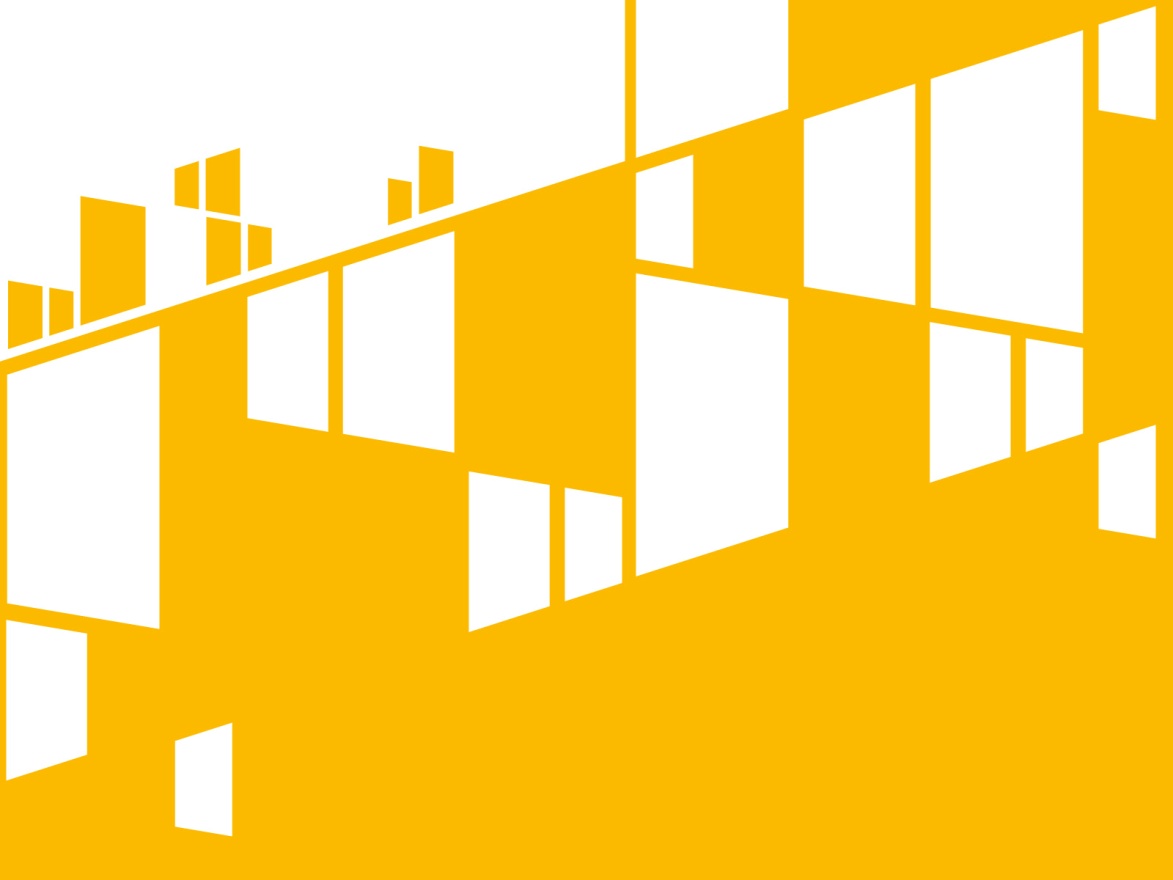 INSTRUKCJA WYPEŁNIANIA WNIOSKÓW EFRRData modyfikacji : 21-04-2016 r.wersja dokumentu 1.4Spis treściSpis treści	21.Wstęp	42. Tworzenie nowego wniosku	63.Wypełnianie wniosku.	73.1. Identyfikacja wniosku o dofinansowanie	83.2. Informacje ogólne	103.3 Informacje o beneficjencie	113.3.1. Rachunki Beneficjenta	153.3.1.1. Dodawanie nowego rachunku Beneficjenta	153.3.1.2. Usuwanie rachunku Beneficjenta	153.4. Charakterystyka projektu	163.4.1. Partnerzy projektu	193.4.1.1.  Dodawanie nowego partnera projektu	203.4.1.2 Usuwanie partnera	223.4.2 Charakterystyka projektu c.d.	223.5. Klasyfikacja projektu	253.6. Miejsca realizacji projektu	273.7. Osoby do kontaktu	303.7.1. Dodawanie nowej osoby do kontaktu	313.7.2. Usuwanie osoby do kontaktu	313.8. Osoby uprawnione do podpisania umowy/zaciągania zobowiązań	323.8.1. Dodawanie nowej upoważnionej osoby	333.8.2. Usuwanie upoważnionej osoby	343.9. Montaż finansowy	353.10. Zgodność projektu z politykami horyzontalnymi UE	383.11. Harmonogram ponoszenia wydatków / kosztów kwalifikowalnych	40i niekwalifikowalnych	403.11.1. Dodawanie nowej kategorii kosztów	453.11.2. Usuwanie kategorii kosztów	453.11.3. Suma kategorii kosztów w projekcie	453.11.4. Kategoria kosztów (podlegająca limitom)	453.12.  Źródła finansowania wydatków kwalifikowalnych	463.13. Harmonogram rzeczowo-finansowy	483.13.1. Usuwanie  kosztów	523.13.2. Dodawanie zadania	523.14. Wskaźniki	533.14.1. Dodawanie wskaźnika produktu	563.14.2. Usuwanie wskaźnika produktu	563.14.3. Dodawanie wskaźnika rezultatu	563.14.4. Usuwanie wskaźnika rezultatu	563.15. Zgodność projektu z prawem zamówień publicznych	573.15.1. Dodawanie postępowania o udzielaniu zamówień	573.15.2. Usuwanie postępowania o udzielaniu zamówień	583.16. Oświadczenia wnioskodawcy	583.17.Podpis wnioskodawcy	594. Współtworzone wnioski	604.1. Zaproszenie innego Beneficjenta do współtworzenia wniosku	614.2. Lista współtworzonych wniosków	624.3. Przyjęcie wysłanego zaproszenia do współtworzenia wniosku	634.4. Edycja współtworzonego wniosku	635. Wersja dokumentu………………………………………………………………………………..611.Wstęp	Lokalny System Informatyczny (LSI) do obsługi wniosków o dofinansowanie w ramach Regionalnego Programu Operacyjnego Województwa Świętokrzyskiego 
na lata 2014-2020 jest aplikacją internetową dającą możliwość ubiegania się o środki finansowe w ramach RPOWŚ 2014-2020.	Budowa systemu współfinansowana została przez Unię Europejską 
z Europejskiego Funduszu Rozwoju Regionalnego w ramach Regionalnego Programu Operacyjnego Województwa Świętokrzyskiego.	Głównym celem LSI 2014 jest umożliwienie wnioskodawcom przygotowania wniosków dając możliwość ubiegania się o środki finansowe w ramach RPOWŚ 2014-2020 poprzez udostępnienie systemu informatycznego. Aplikacja ma na celu znaczne usprawnienie zarządzania oraz wdrażania RPOWŚ na lata 2014-2020. Usprawni także prace instytucji.	Wnioski to dokumenty sporządzane przez wnioskodawców z wykorzystaniem formularza przypisanego do konkretnego naboru. Gotowy (wypełniony) wniosek Beneficjent przesyła do Instytucji Wdrażającej, która stworzyła dany nabór. 
Po dostarczeniu przez Beneficjenta, w wyznaczonym terminie, wersji papierowej wniosku, zostaje on przyjęty do oceny. Uznanie wniosku za skutecznie złożony nastąpi tylko i wyłącznie po złożeniu przez Beneficjenta zarówno wersji papierowej, jak i elektronicznej wniosku.	Niniejsza instrukcja stanowi wsparcie i ułatwienie wypełniania wniosku 
o dofinansowanie.WYKAZ SKRÓTÓW:CEIDG – Centralna Ewidencja Informacji o Działalności GospodarczejEBI – Europejski bank InwestycyjnyEFRR- Europejski Fundusz Rozwoju RegionalnegoEFS – Europejski Fundusz SpołecznyEPC – ekwiwalent pełnego wymiaru czasu pracyIZ – Instytucja ZarządzającaKRS – Krajowy Rejestr SądowyLSI – Lokalny System InformatycznyMŚP – mikro, małe i średnie przedsiębiorstwaNFOŚ – Narodowy Fundusz Ochrony ŚrodowiskaOSI – Obszar Strategicznej InterwencjiPKD – Polska Klasyfikacja DziałalnościPzp – Prawo zamówień publicznychRPOWŚ 2014-2020 - Regionalny Program Operacyjny Województwa Świętokrzyskiego na lata 2014-2020SZOOP – Szczegółowy Opis Osi Priorytetowych WFOŚ – Wojewódzki Fundusz Ochrony ŚrodowiskaWLWK 2014 – Wspólna Lista Wskaźników Kluczowych ZIT – Zintegrowana Inwestycja Terytorialna2. Tworzenie nowego wniosku                                                                                                                                                                                                                                                                      	Aby utworzyć nowy wniosek należy:                                                                                                    Kliknąć w link naboru, umieszczony na stronie RPO Województwa Świętokrzyskiego 
w celu dodania go do naszego panelu Beneficjenta. Następnie zalogować się do panelu użytkownika.Zakładka - Moje wnioski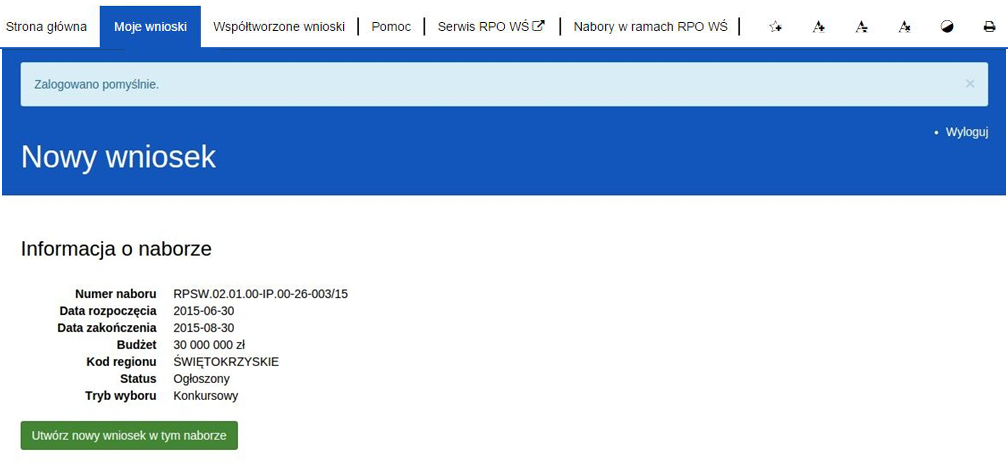 Następnie klikamy w „Utwórz nowy wniosek w tym naborze”. System automatycznie przekieruje do formularza wniosku, który należy wypełnić zgodnie z instrukcją poniżej.3.Wypełnianie wniosku.	    UWAGA. Pola zaznaczone * (gwiazdką) są polami obowiązkowymi. Pozostałe pola należy wypełnić opcjonalnie – jeśli dotyczy. Dla nieobowiązkowych pól opisowych, w przypadku gdy dane pole nie dotyczy Beneficjenta, należy pozostawić je niewypełnione. - przycisk ten umiejscowiony na końcu każdej z sekcji pozwala 
na zapisanie częściowo wprowadzonych danych w danej sekcji. Ponadto w przypadku wystąpienia błędów, gdy ich naprawienie wymaga cofnięcia się do wcześniejszych sekcji wniosku, aby nie utracić wprowadzonych danych, należy zapisać sekcję, w której wystąpił błąd/błędy za pomocą tego właśnie przycisku i dopiero po ich zapisaniu przejść do wcześniejszych sekcji, w przeciwnym razie dane zostaną bezpowrotnie utracone. 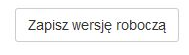 Należy również pamiętać, iż każdorazowo gdy wprowadza się zmiany w sekcjach, należy 
je zapisać za pomocą przycisku:                                                                                                                                                                          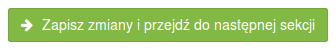 Wniosek wypełniony i przesłany w Lokalnym Systemie Informatycznym nie podlegaedycji. 3.1. Identyfikacja wniosku o dofinansowanie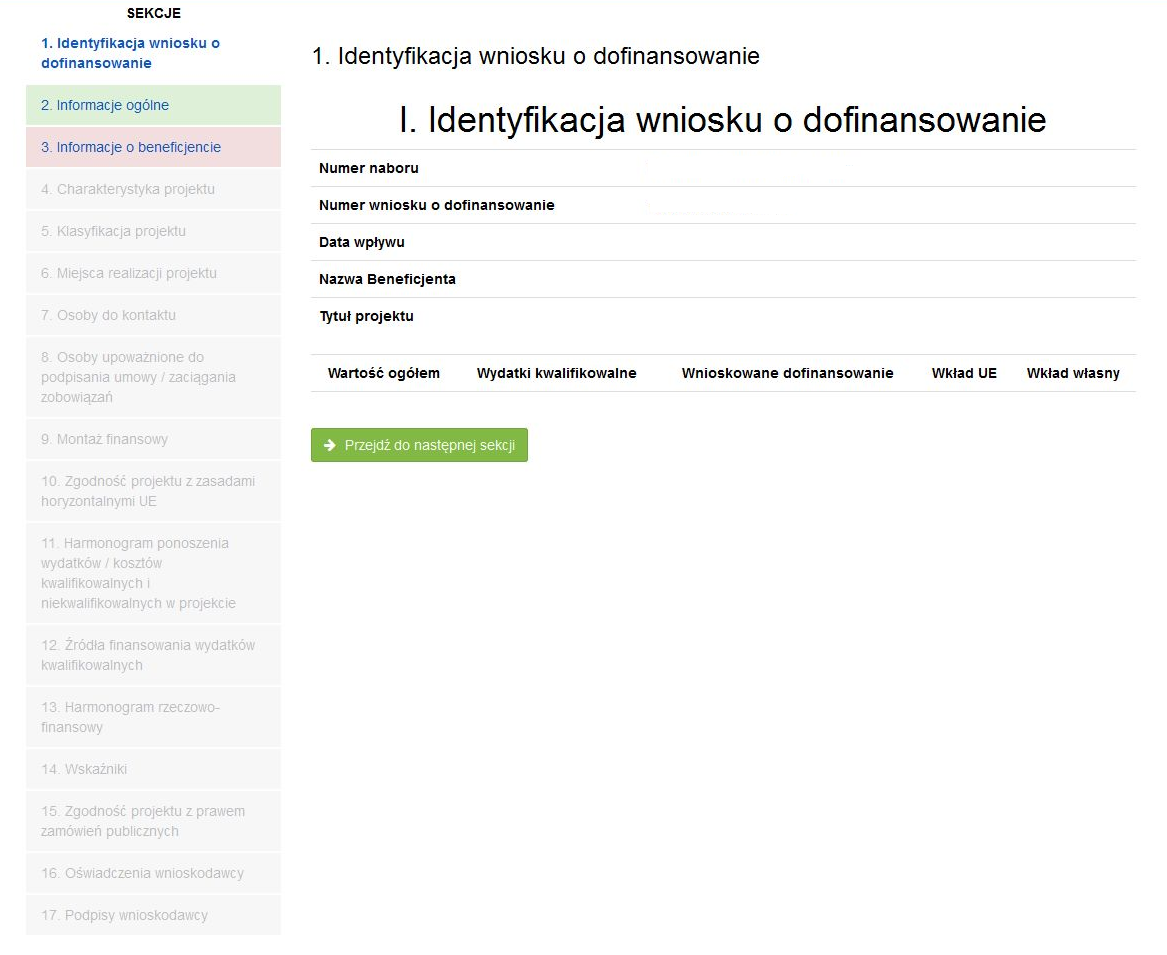 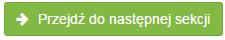 Aby przejść do następnej sekcji, należy kliknąć  na przycisk:   	3.2. Informacje ogólne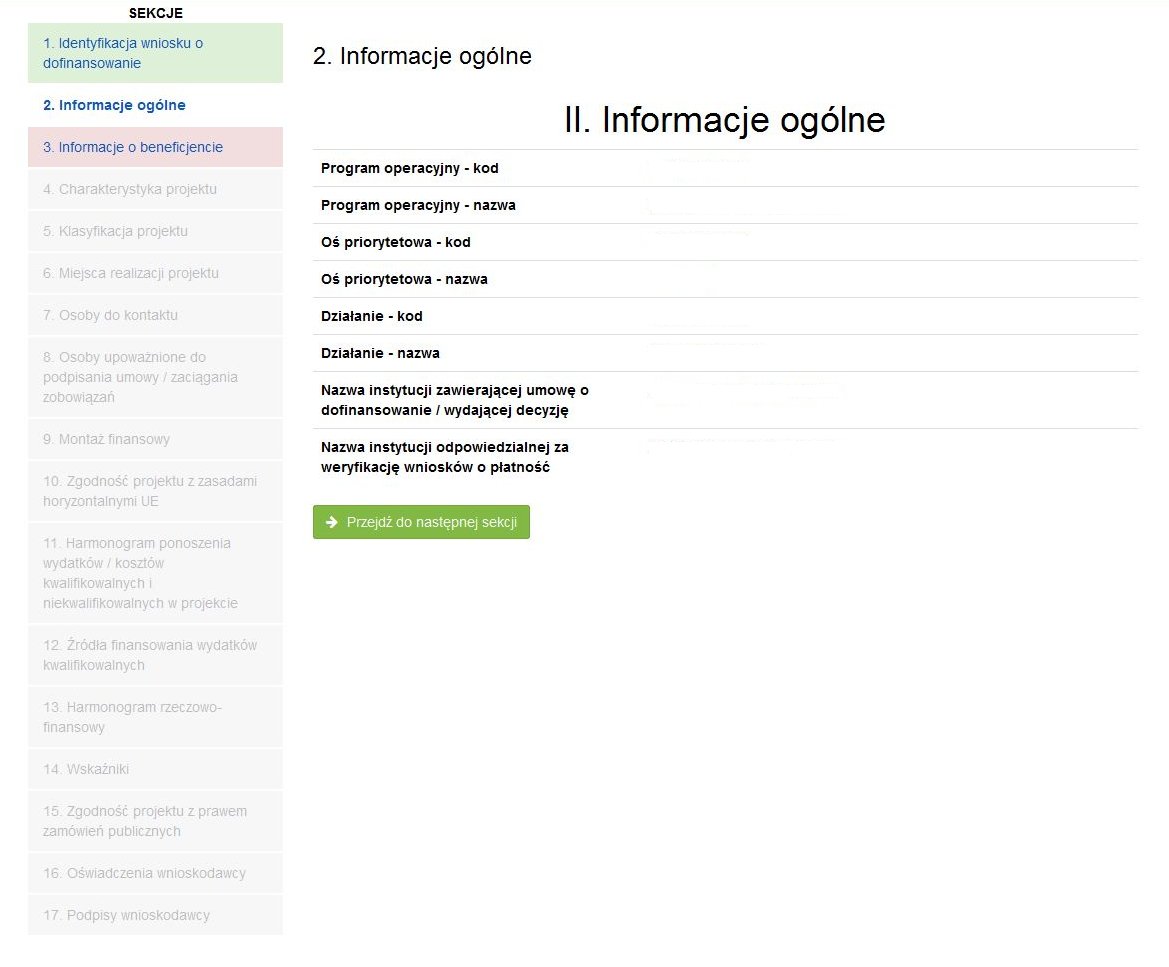 Aby przejść do następnej sekcji, należy kliknąć  na przycisk:3.3 Informacje o beneficjencie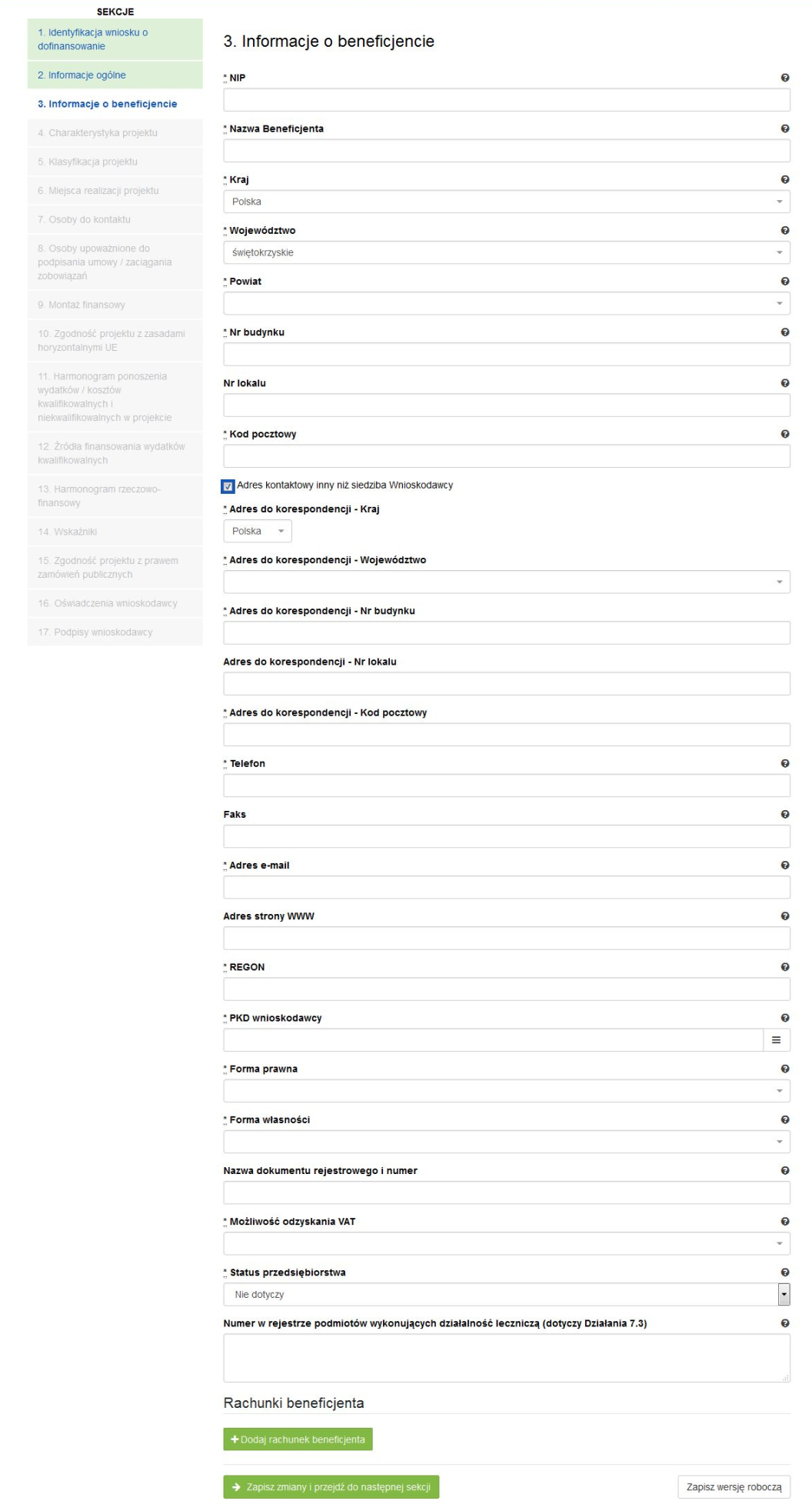 3.3.1. Rachunki Beneficjenta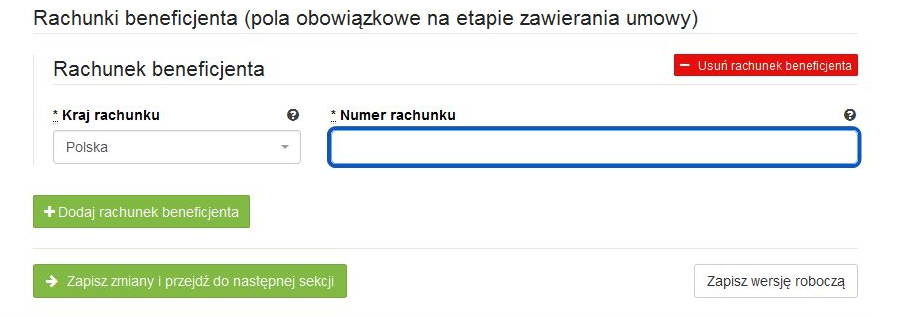 Wymagane jest podanie minimum jednego rachunku Beneficjenta3.3.1.1. Dodawanie nowego rachunku BeneficjentaAby dodać nowy rachunek Beneficjenta, należy kliknąć na przycisk: 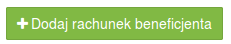 3.3.1.2. Usuwanie rachunku BeneficjentaAby usunąć rachunek Beneficjenta, należy kliknąć na przycisk: 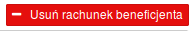 Aby przejść do następnej sekcji, należy kliknąć  na przycisk: 3.4. Charakterystyka projektu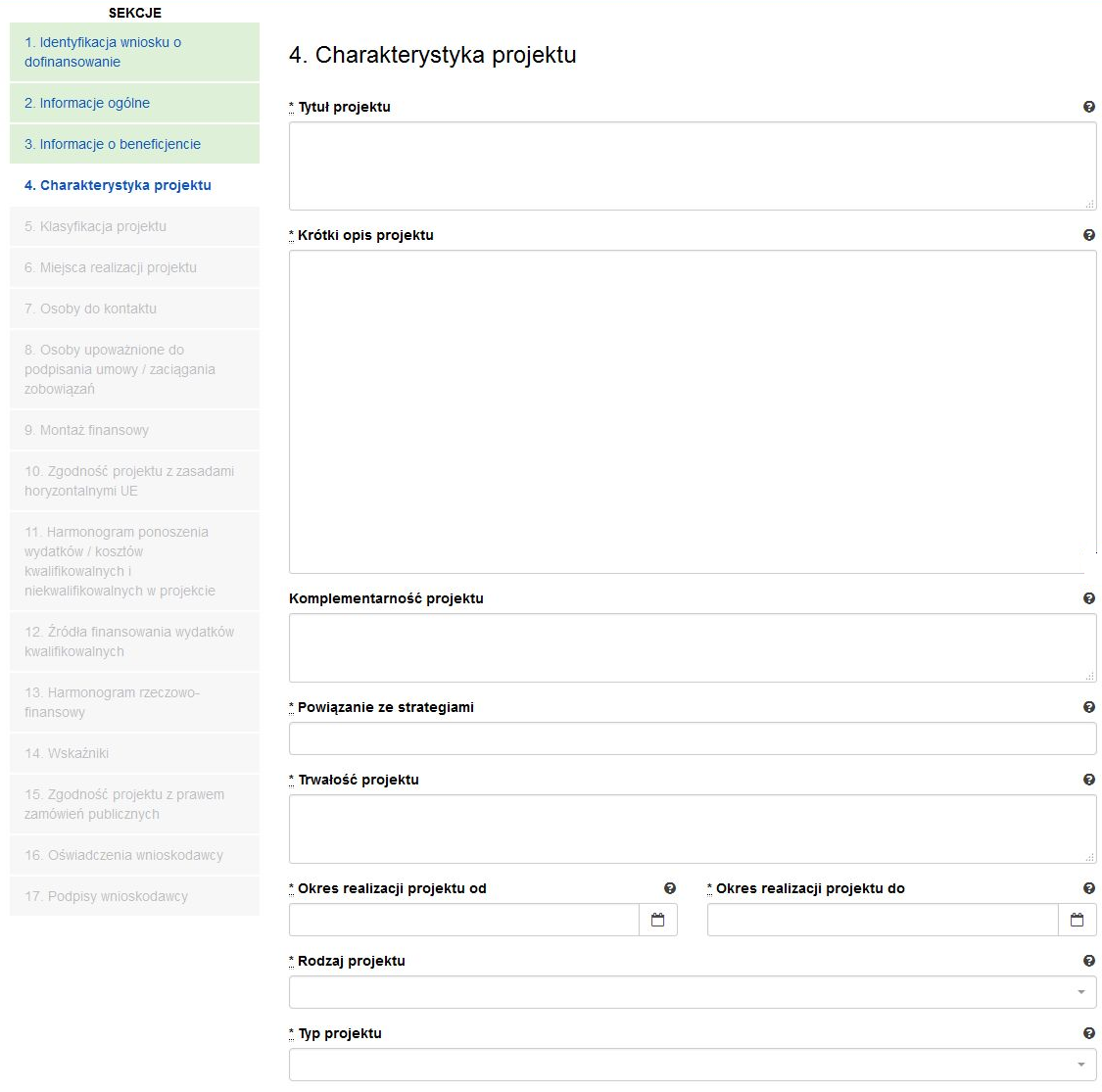 3.4.1. Partnerzy projektu	Partnerstwo oznacza zaangażowanie przez Wnioskodawcę we wspólną realizację projektu, co najmniej jednego niezależnego podmiotu, którego udział w projekcie jest uzasadniony 
i konieczny. Wspólna realizacja projektu polega na wniesieniu przez partnerów zasobów ludzkich, technicznych, organizacyjnych lub finansowych, które są stosowne do zakresu wykonywanych zadań.3.4.1.1.  Dodawanie nowego partnera projektu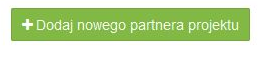 Aby dodać nowego partnera, należy kliknąć przycisk: 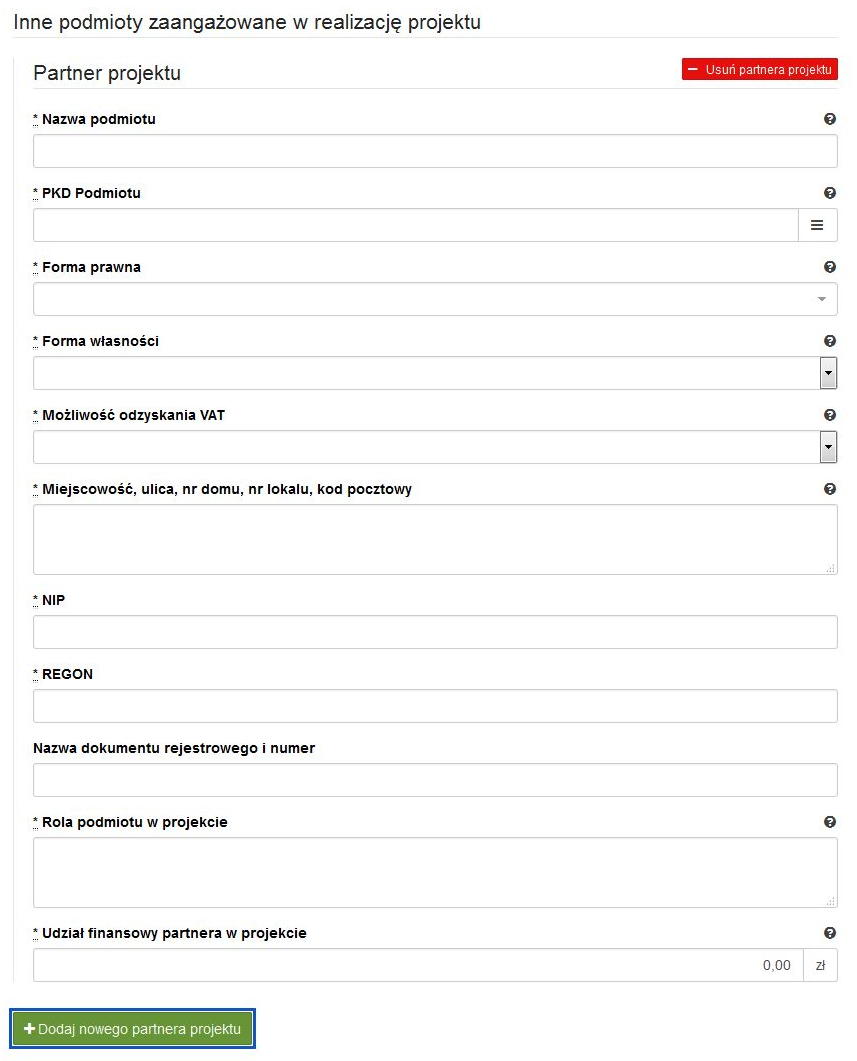  3.4.1.2 Usuwanie partnera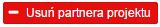 Aby usunąć partnera z projektu, należy kliknąć na przycisk:	3.4.2 Charakterystyka projektu c.d.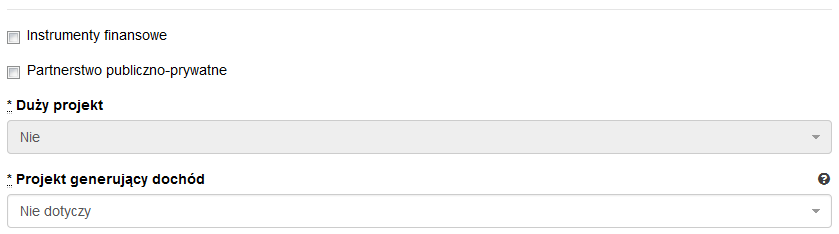 Gdy w polu „Projekt generujący dochód” wybrano opcję „TAK - Luka finansowa”: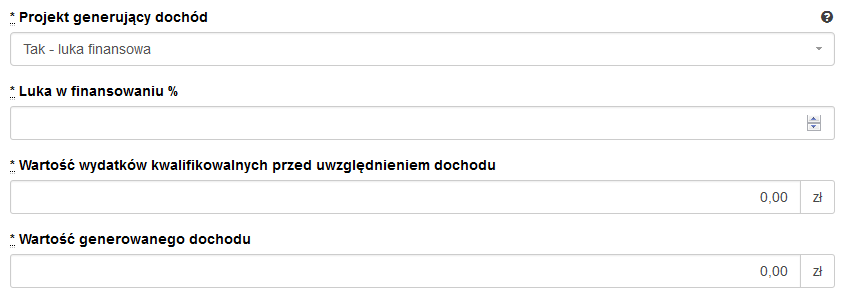 Gdy w polu „Projekt generujący dochód” wybrano opcję „TAK – Zryczałtowana stawka”: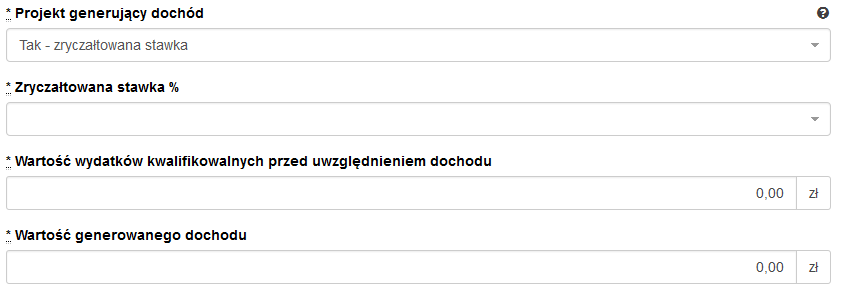 Aby przejść do następnej sekcji, należy kliknąć  na przycisk:										3.5. Klasyfikacja projektu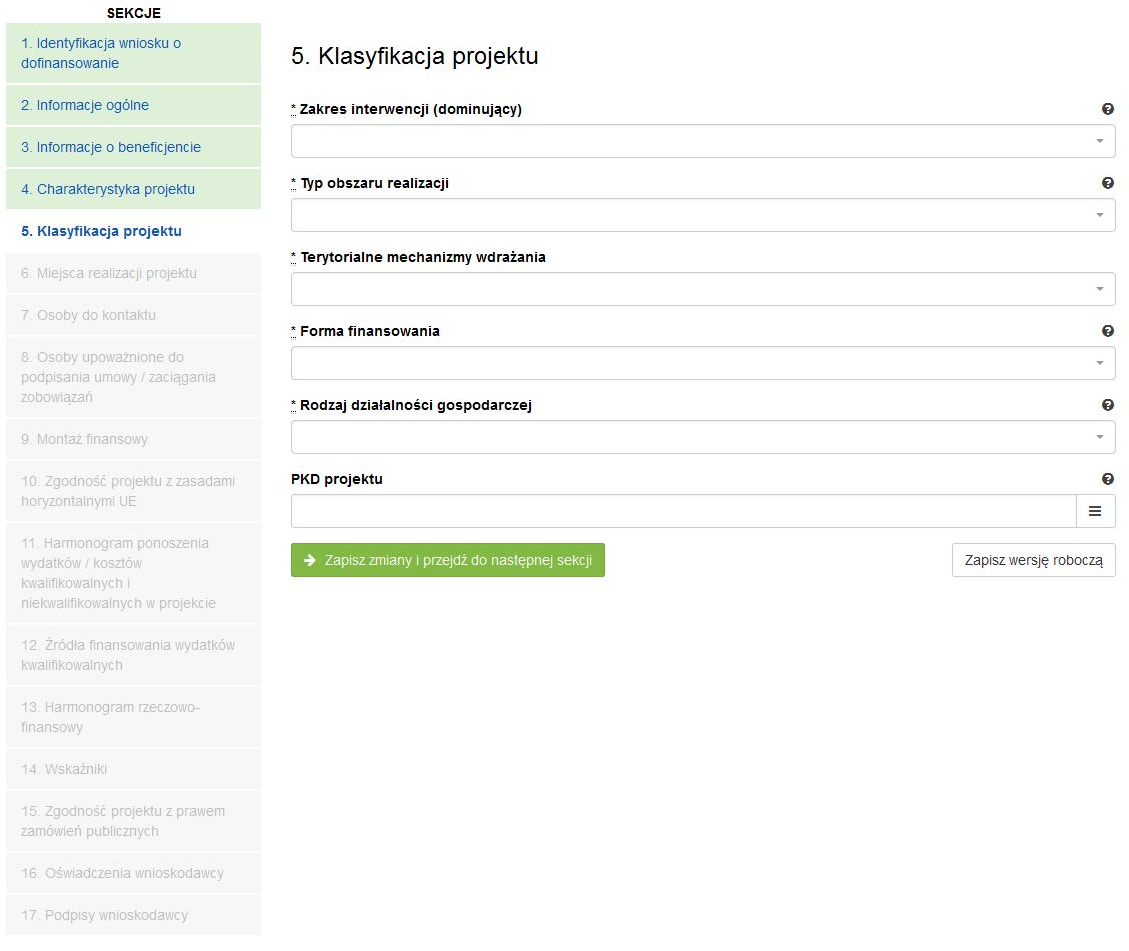 Aby przejść do następnej sekcji, należy kliknąć  na przycisk: 3.6. Miejsca realizacji projektuJeżeli projekt jest realizowany na terenie całego kraju, należy zaznaczyć pole typu check-box, zapisać zmiany i przejść do następnej sekcji. W innym przypadku, należy z rozwijanej listy wybrać Województwo, Powiat, Gminę oraz Miejscowości, gdzie dany projekt będzie realizowany.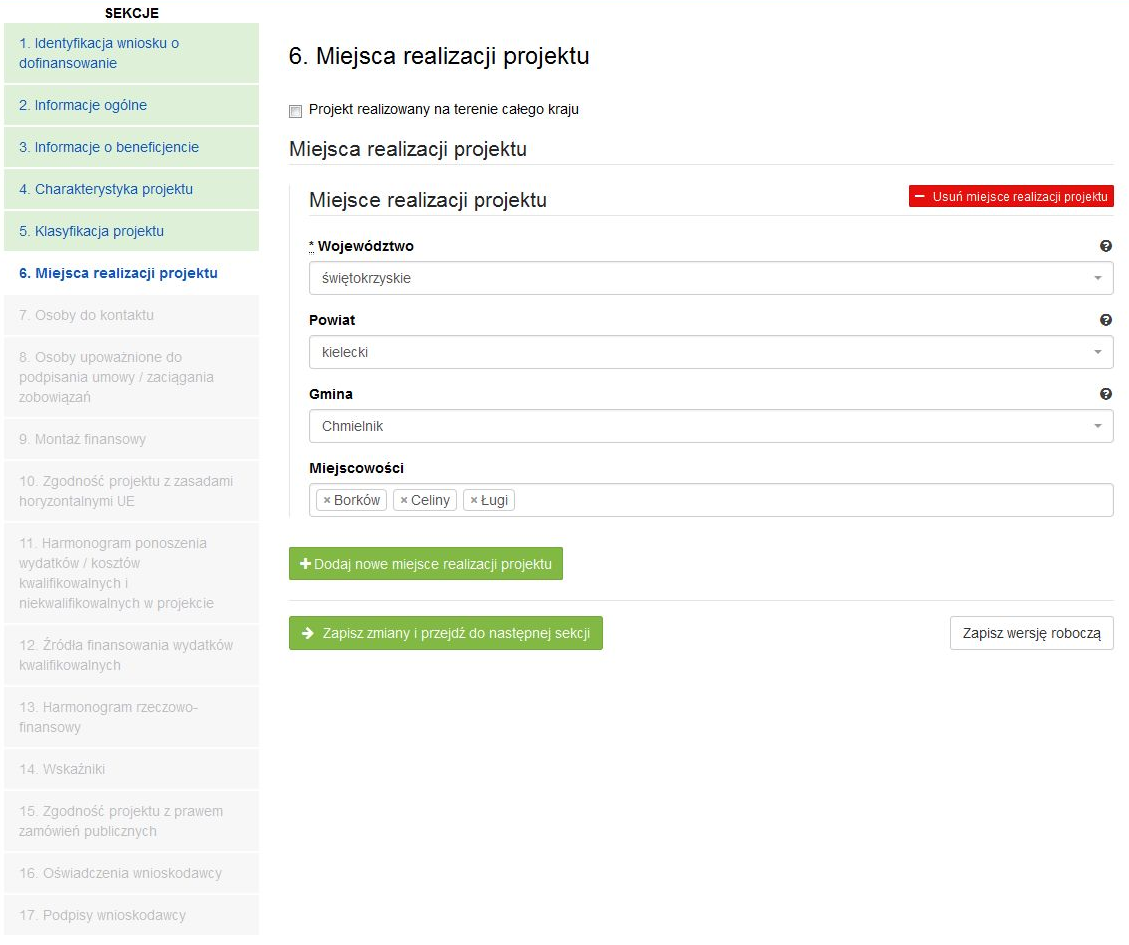 Aby dodać nowe miejsce realizacji projektu, należy kliknąć na przycisk: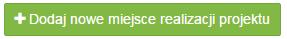 Aby usunąć miejsce realizacji  projektu, należy kliknąć na przycisk:                                                                               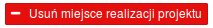 Aby przejść do następnej sekcji, należy kliknąć  na przycisk:3.7. Osoby do kontaktu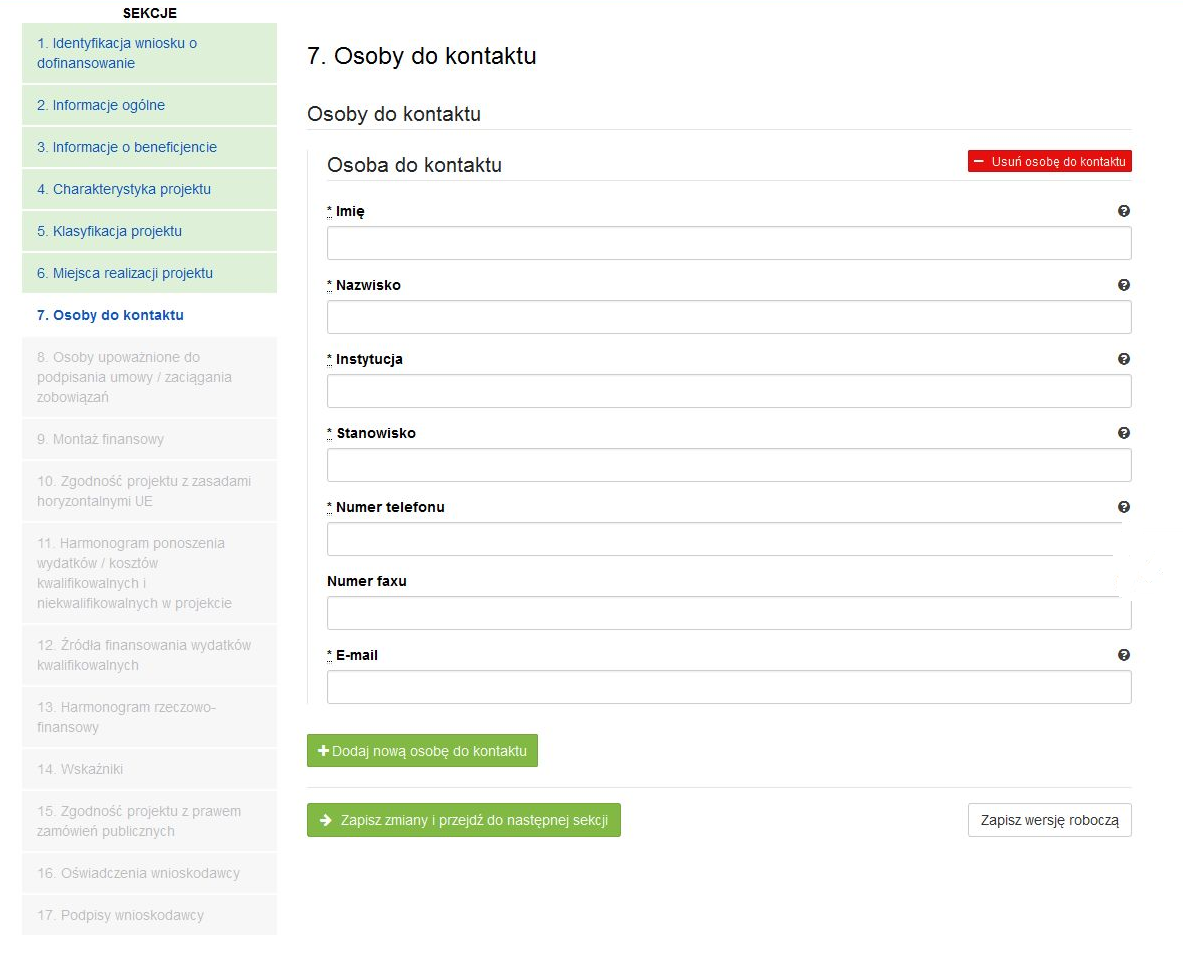 3.7.1. Dodawanie nowej osoby do kontaktuAby dodać nową osobę do kontaktu, należy kliknąć na przycisk:                                                                                        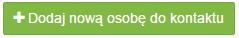 3.7.2. Usuwanie osoby do kontaktu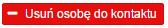 Aby usunąć nową osobę do kontaktu, należy kliknąć na przycisk:                                                                                    Aby przejść do następnej sekcji, należy kliknąć  na przycisk:								3.8. Osoby uprawnione do podpisania umowy/zaciągania zobowiązań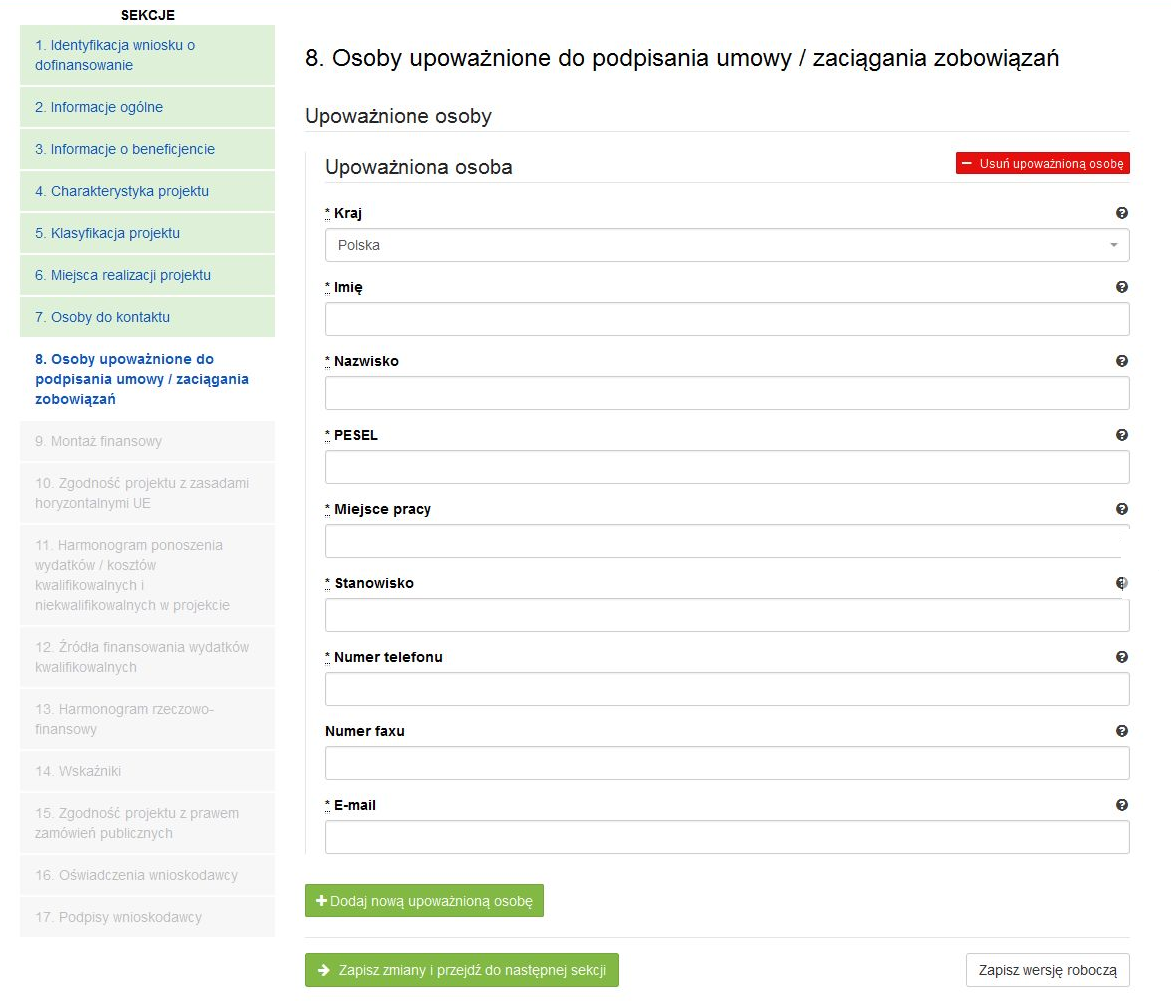 3.8.1. Dodawanie nowej upoważnionej osobyAby dodać nową upoważnioną osobę, należy kliknąć na przycisk:                                                                                                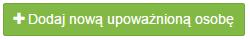 3.8.2. Usuwanie upoważnionej osobyAby usunąć upoważnioną osobę, należy kliknąć na przycisk:                                                                                               								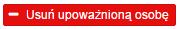 Aby przejść do następnej sekcji, należy kliknąć  na przycisk:					 System nie pozwala na usunięcie wszystkich upoważnionych osób.3.9. Montaż finansowyGdy w polu „Pomoc publiczna” wybrano opcję „Bez pomocy publicznej”: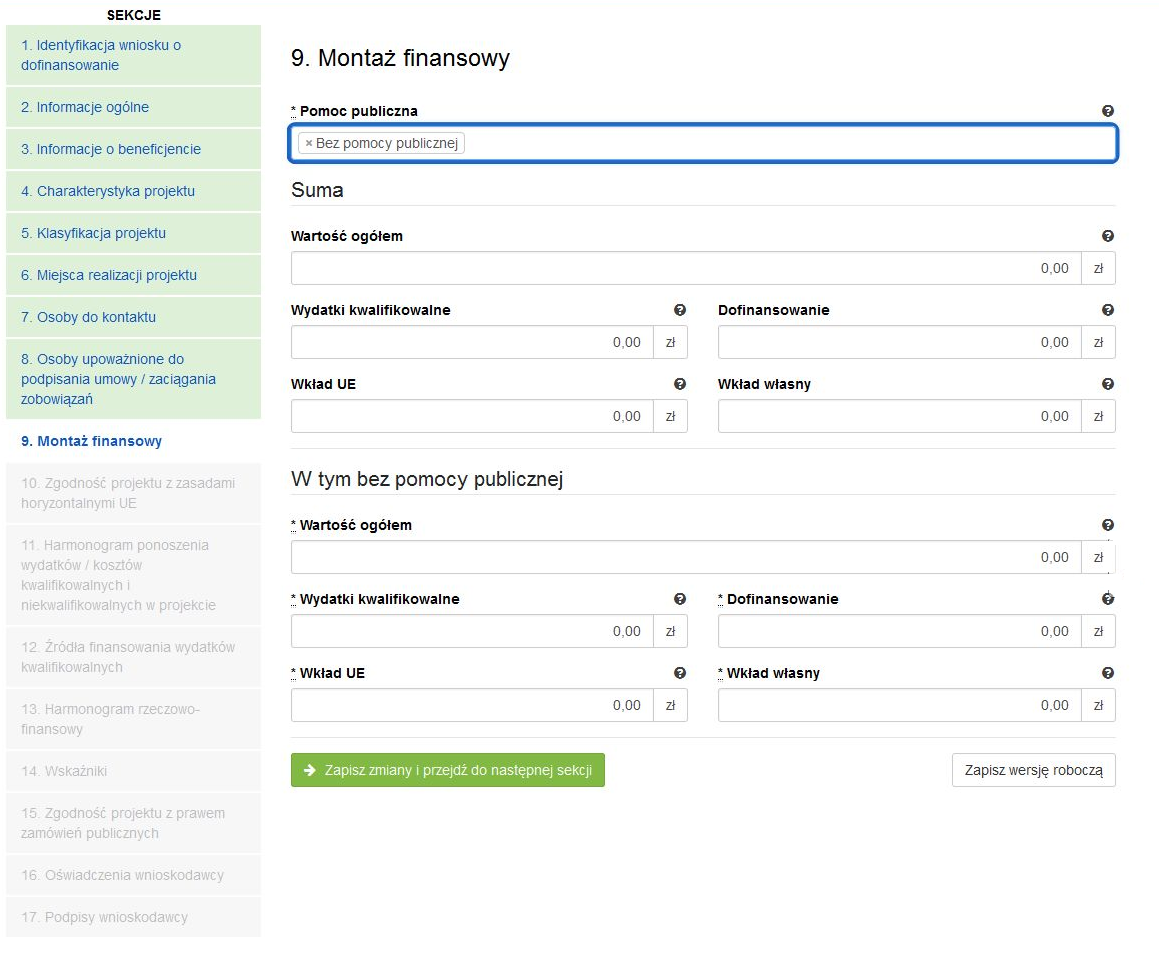 Gdy w polu „Pomoc publiczna” wybrano opcję „Pomoc publiczna”: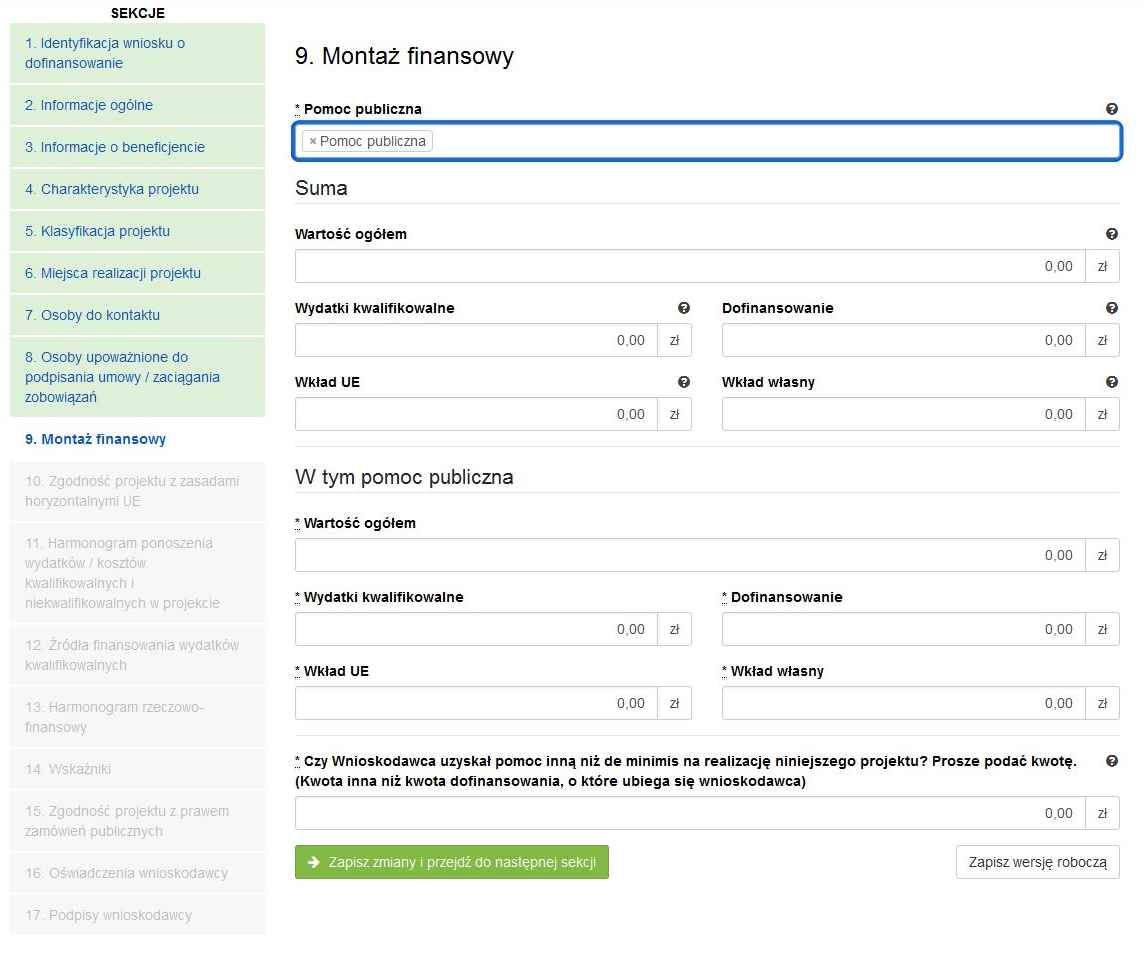 Gdy w polu „Pomoc publiczna” wybrano opcję „Pomoc de minimis”: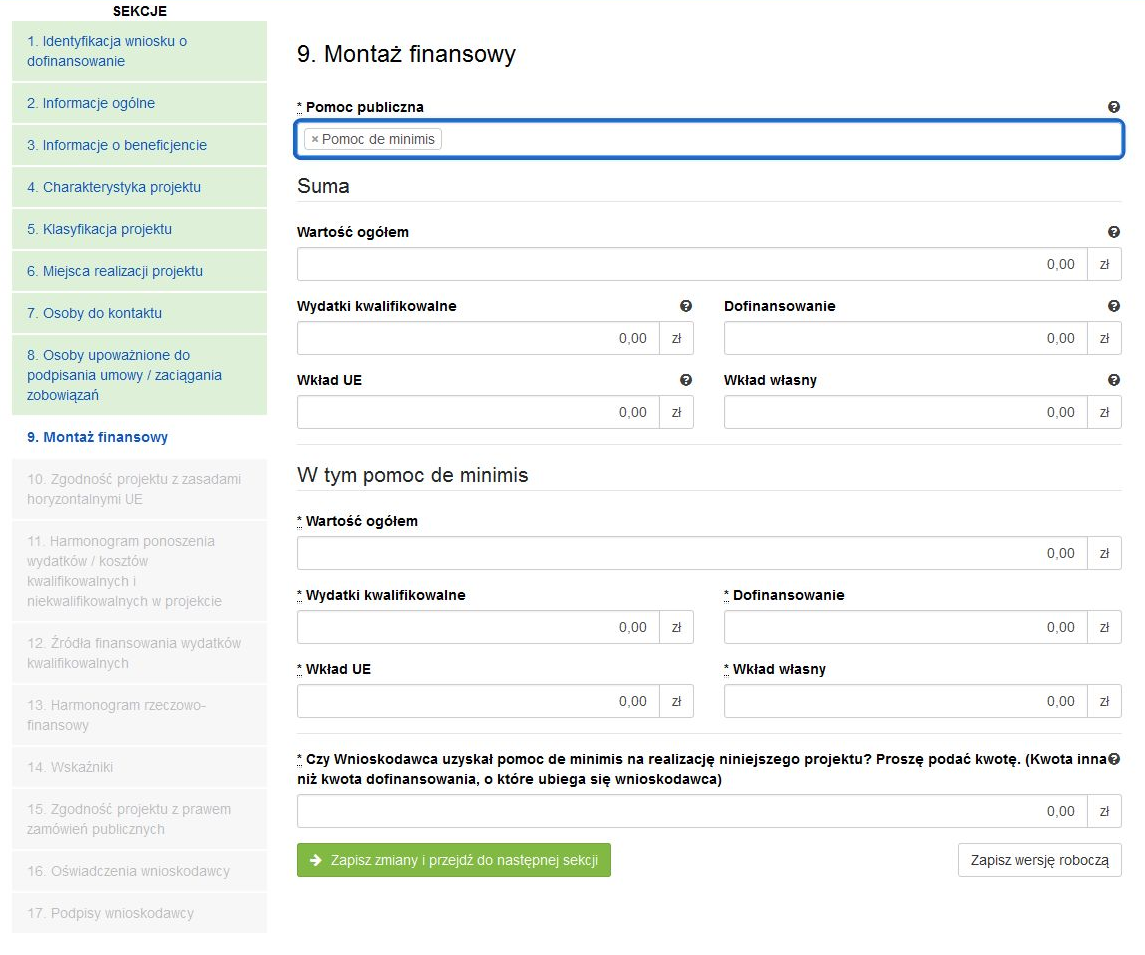 Aby przejść do następnej sekcji, należy kliknąć  na przycisk:					3.10. Zgodność projektu z politykami horyzontalnymi UE W sekcji 10 należy wykazać zgodność projektu z politykami horyzontalnymi UE. Polityki horyzontalne to priorytetowe kierunki rozwoju społecznego i gospodarczego Unii Europejskiej.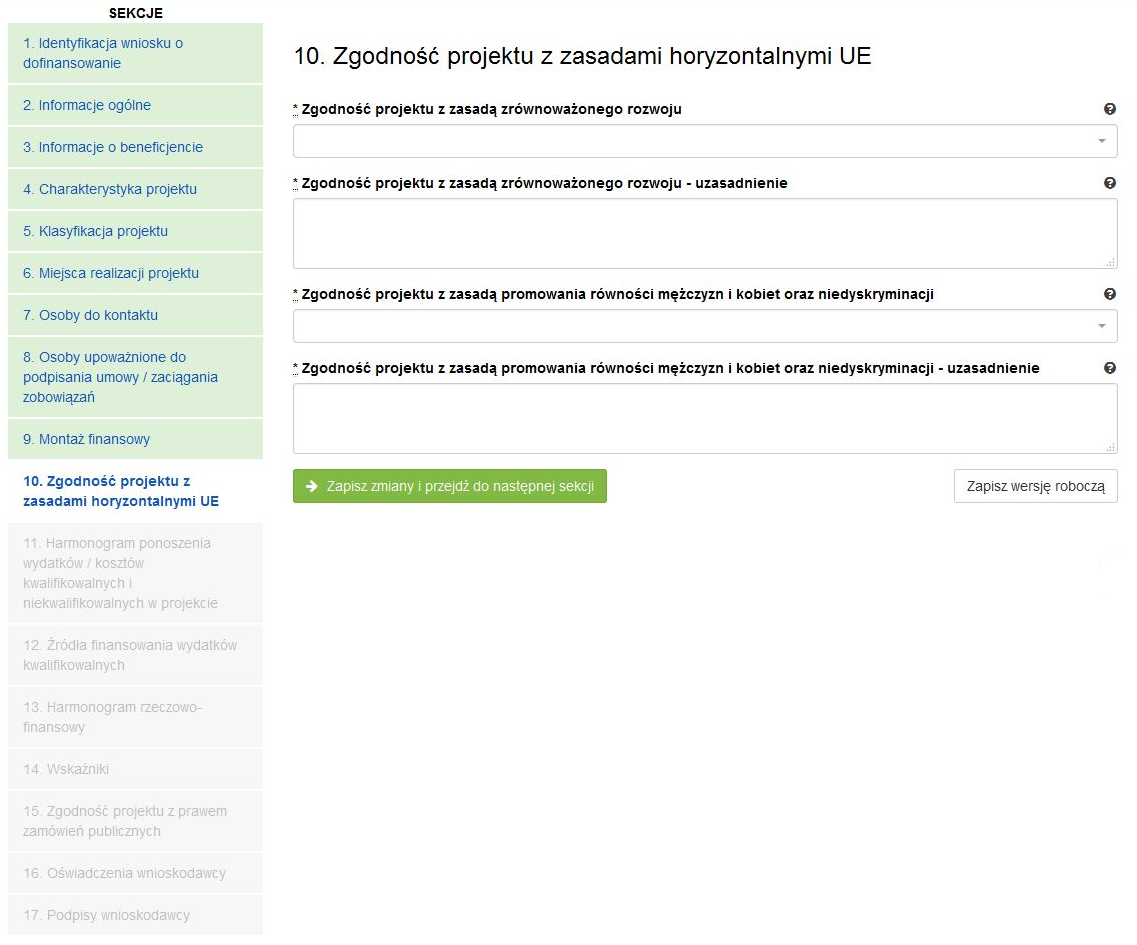 Aby przejść do następnej sekcji, należy kliknąć  na przycisk:	3.11. Harmonogram ponoszenia wydatków / kosztów kwalifikowalnych i niekwalifikowalnych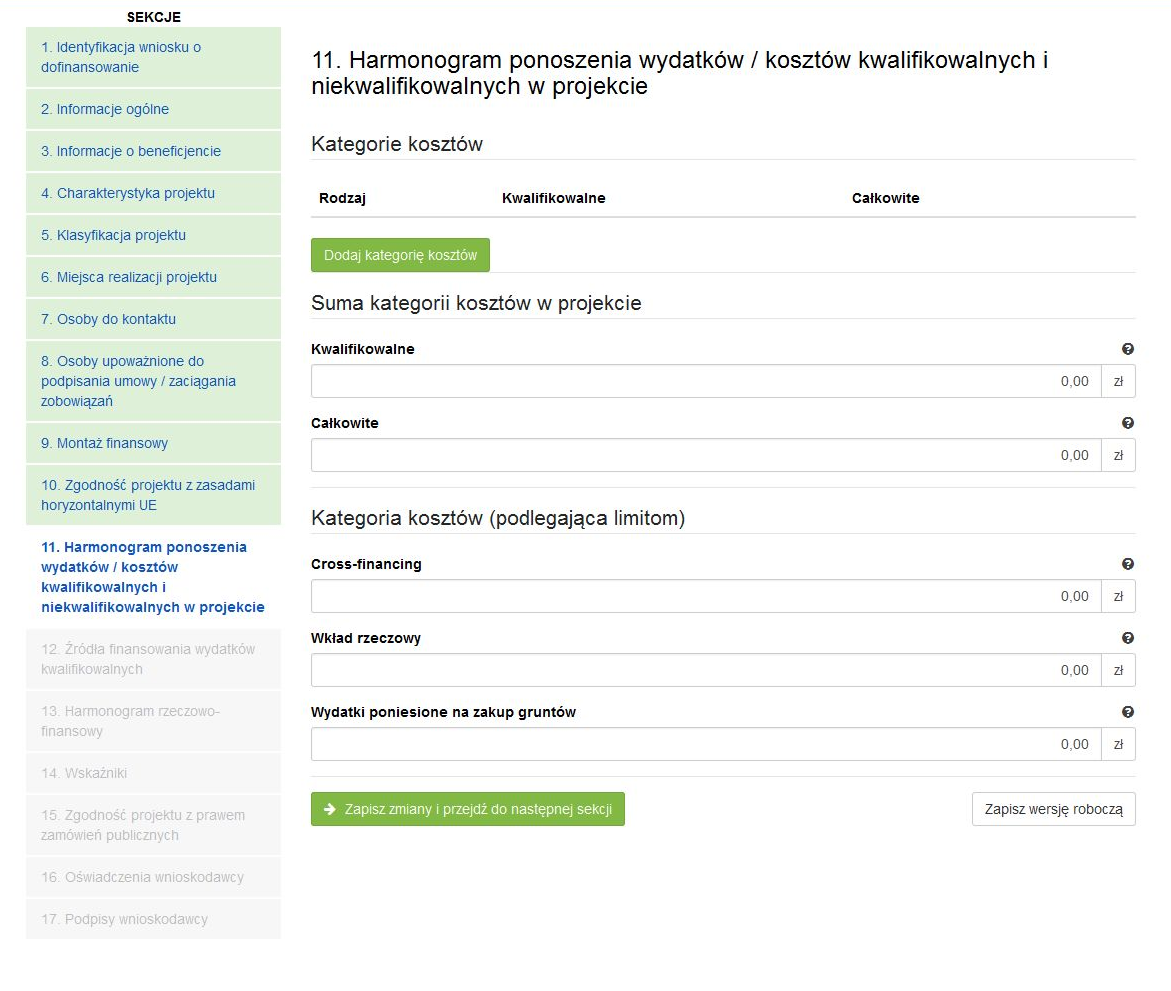 3.11.1. Dodawanie nowej kategorii kosztówAby dodać nową kategorię kosztów, należy kliknąć na przycisk:   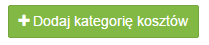 z rozwijanej listy wybrać rodzaj zadania oraz, w ujęciu kwartalnym, wpisać kwoty wydatkowane na jego realizację, wypełnić pola.3.11.2. Usuwanie kategorii kosztów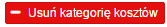 Aby usunąć  kategorię kosztów, należy kliknąć na przycisk:3.11.3. Suma kategorii kosztów w projekcie	Kwota wydatków ogółem, w ramach danego zadania, jest sumą kwot wydatków i nakładów na zadanie, wykazanych w poszczególnych kwartałach okresu realizacji projektu. Suma kategorii kosztów generowana jest automatycznie przez system.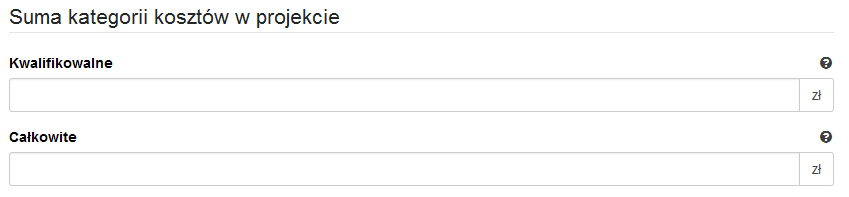 3.11.4. Kategoria kosztów (podlegająca limitom)System automatycznie podlicza kategorie kosztów podlegające limitom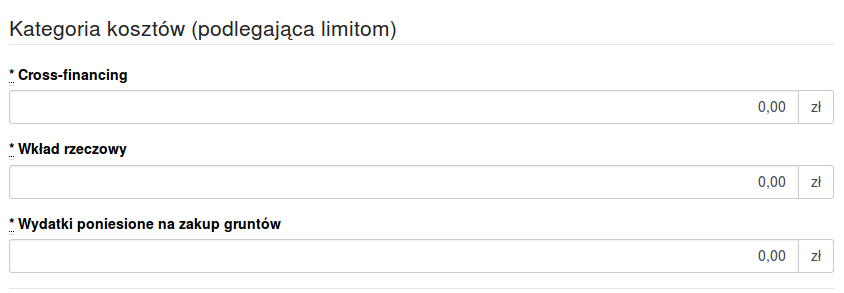 Aby przejść do następnej sekcji, należy kliknąć  na przycisk:					3.12.  Źródła finansowania wydatków kwalifikowalnych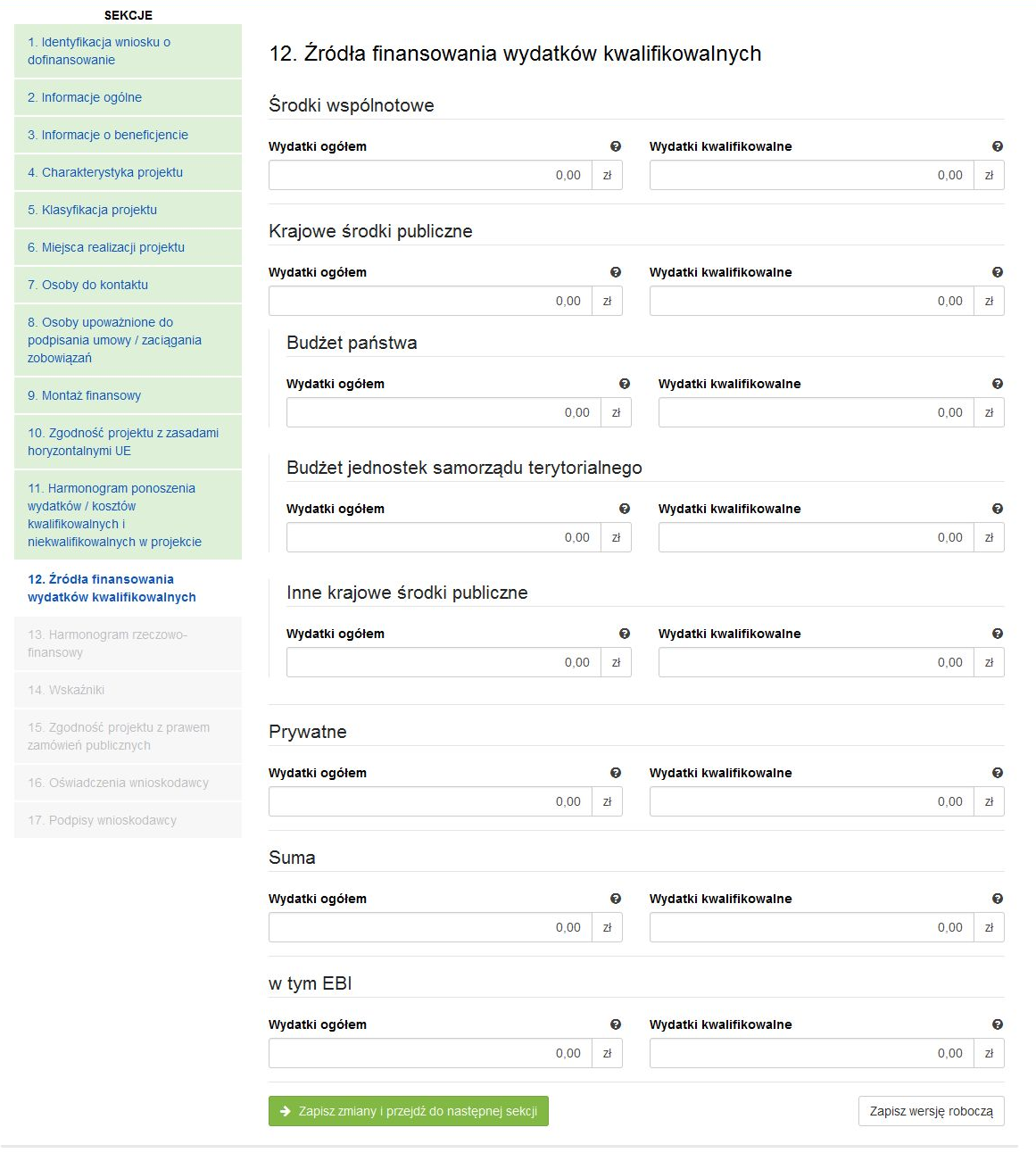 Aby przejść do następnej sekcji, należy kliknąć  na przycisk:3.13. Harmonogram rzeczowo-finansowy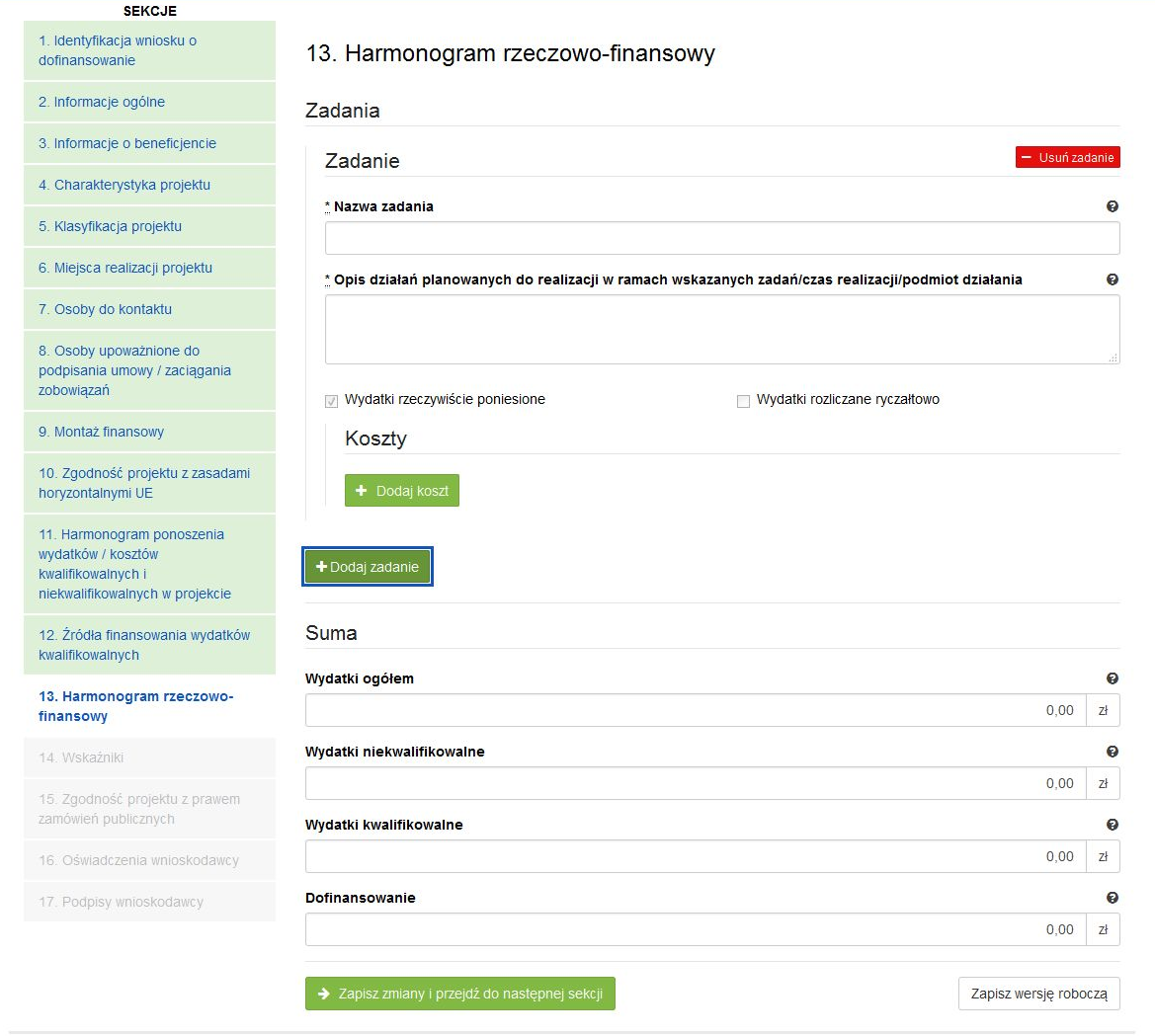 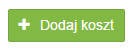 Aby dodać koszt w ramach zadania, należy kliknąć przycisk: 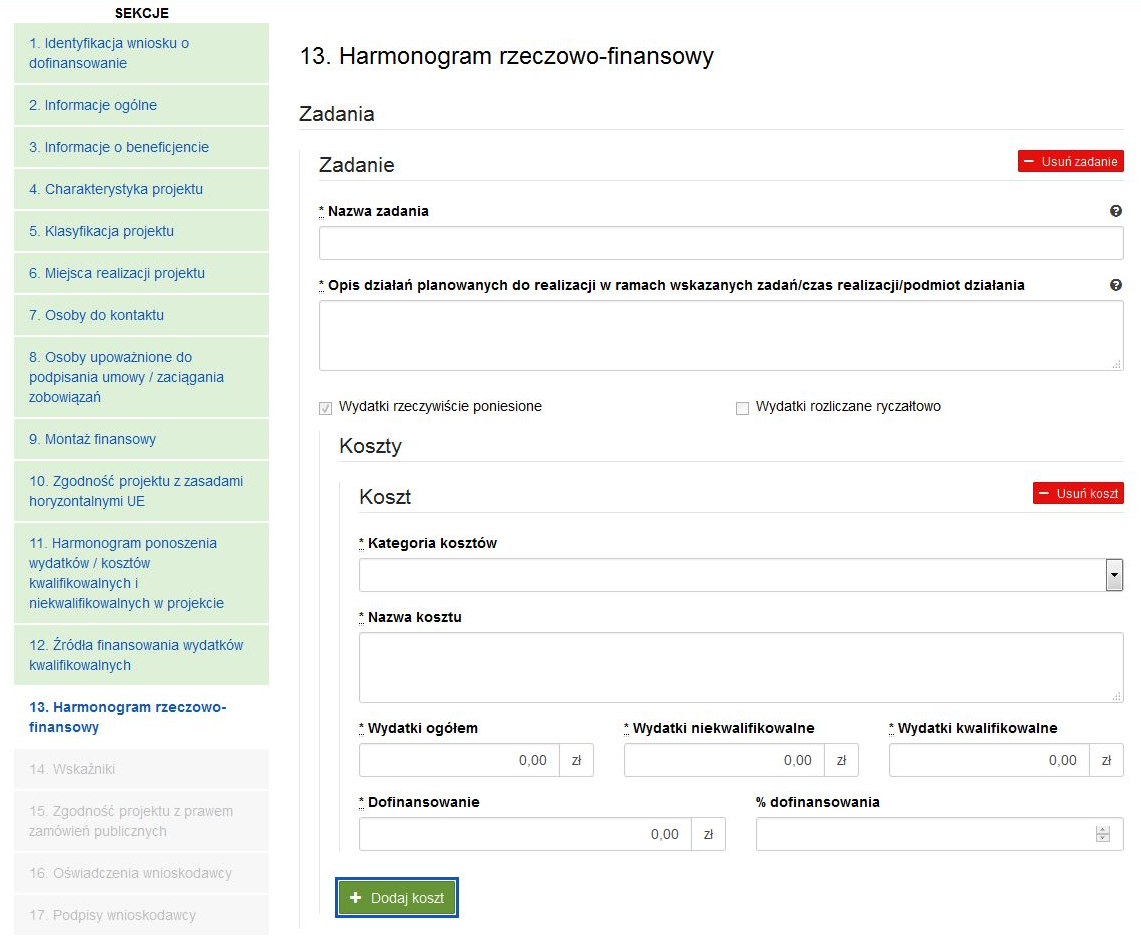 3.13.1. Usuwanie  kosztów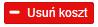 Aby usunąć koszt, należy kliknąć na przycisk: 3.13.2. Dodawanie zadaniaAby dodać kolejne zadanie, należy kliknąć na przycisk:                                      i uzupełnić pola według powyższego schematu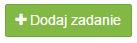 Pola w kategorii SUMA : Wydatki ogółem, wydatki niekwalifikowalne, wydatki kwalifikowalne oraz dofinansowanie są polami wypełnianymi automatycznie, na podstawie wcześniej wypełnionych pól.				Aby przejść do następnej sekcji, należy kliknąć  na przycisk:3.14. Wskaźniki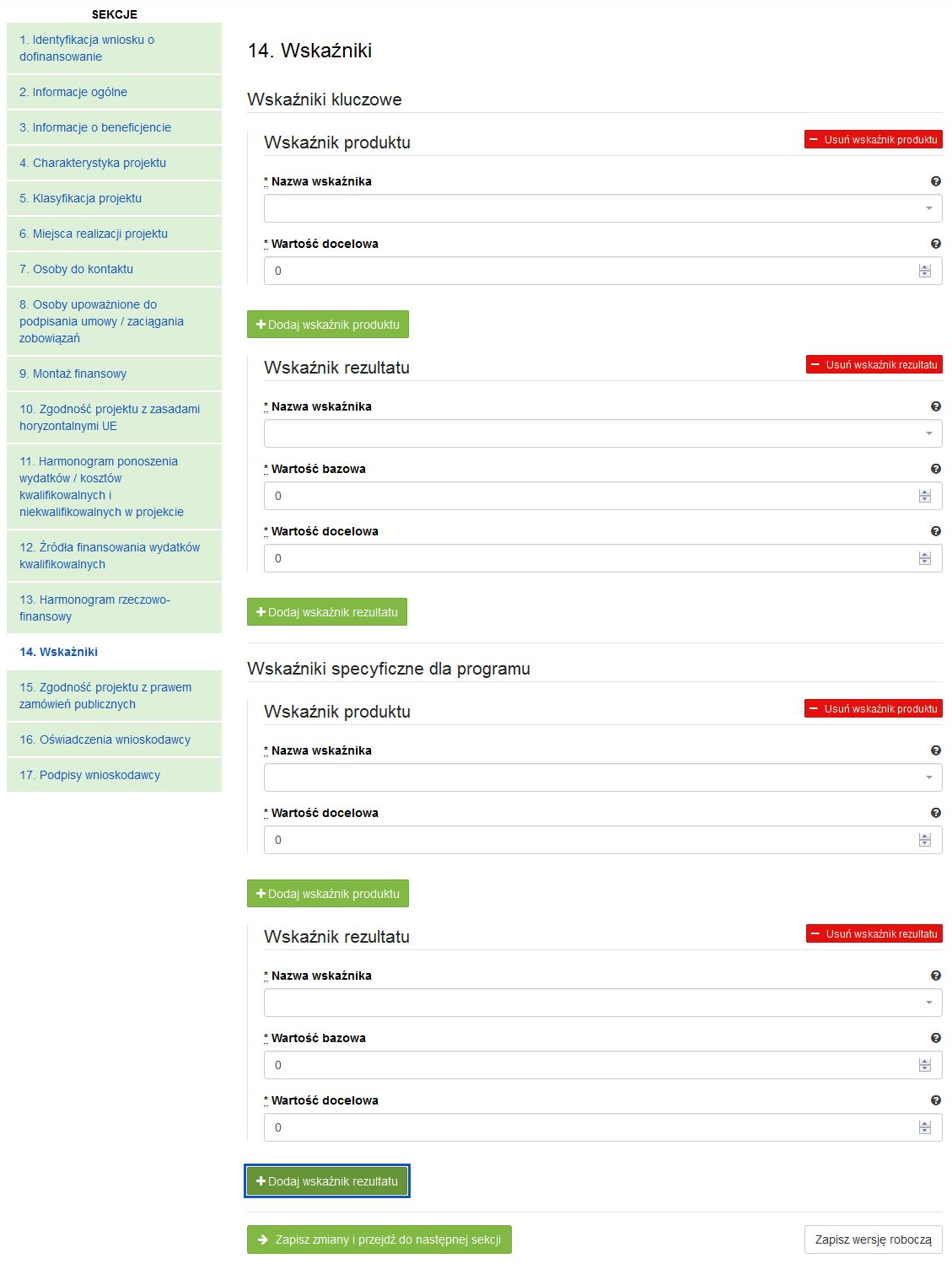 3.14.1. Dodawanie wskaźnika produktuAby dodać wskaźnik produktu, należy kliknąć na przycisk: 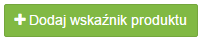 Następnie z rozwijanej listy wybrać nazwę wskaźnika. Na koniec  wpisać wartość docelową.3.14.2. Usuwanie wskaźnika produktuAby usunąć wskaźnik produktu, należy kliknąć na przycisk: 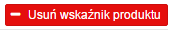 3.14.3. Dodawanie wskaźnika rezultatu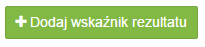 Aby dodać wskaźnik rezultatu, należy kliknąć na przycisk:Następnie z rozwijanej listy wybrać nazwę wskaźnika, określić wartość bazową i docelową.3.14.4. Usuwanie wskaźnika rezultatuAby usunąć wskaźnik rezultatu, należy kliknąć na przycisk: 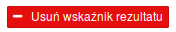 Aby przejść do następnej sekcji, należy kliknąć  na przycisk:3.15. Zgodność projektu z prawem zamówień publicznych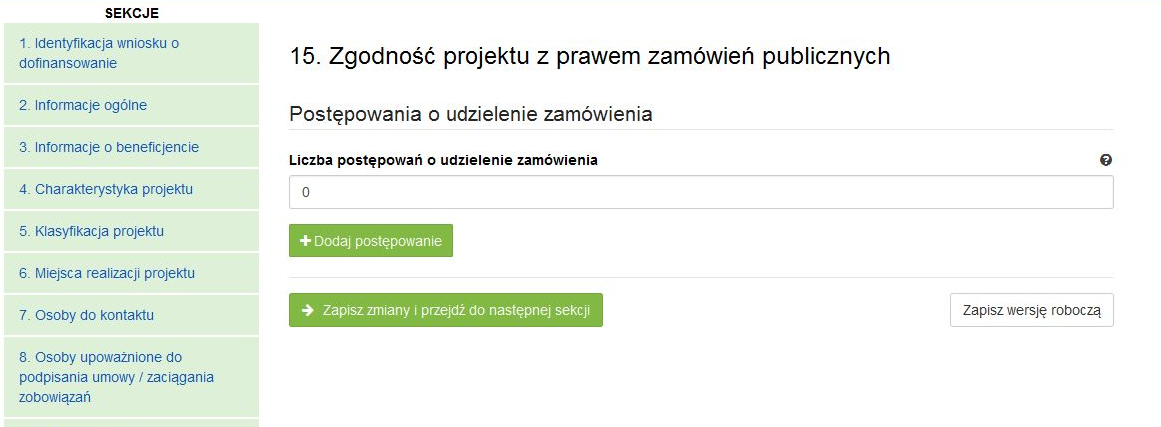 3.15.1. Dodawanie postępowania o udzielaniu zamówieńAby dodać postępowanie o udzieleniu zamówień, trzeba kliknąć na przycisk: 
Następnie wypełnić poniższe dane :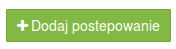 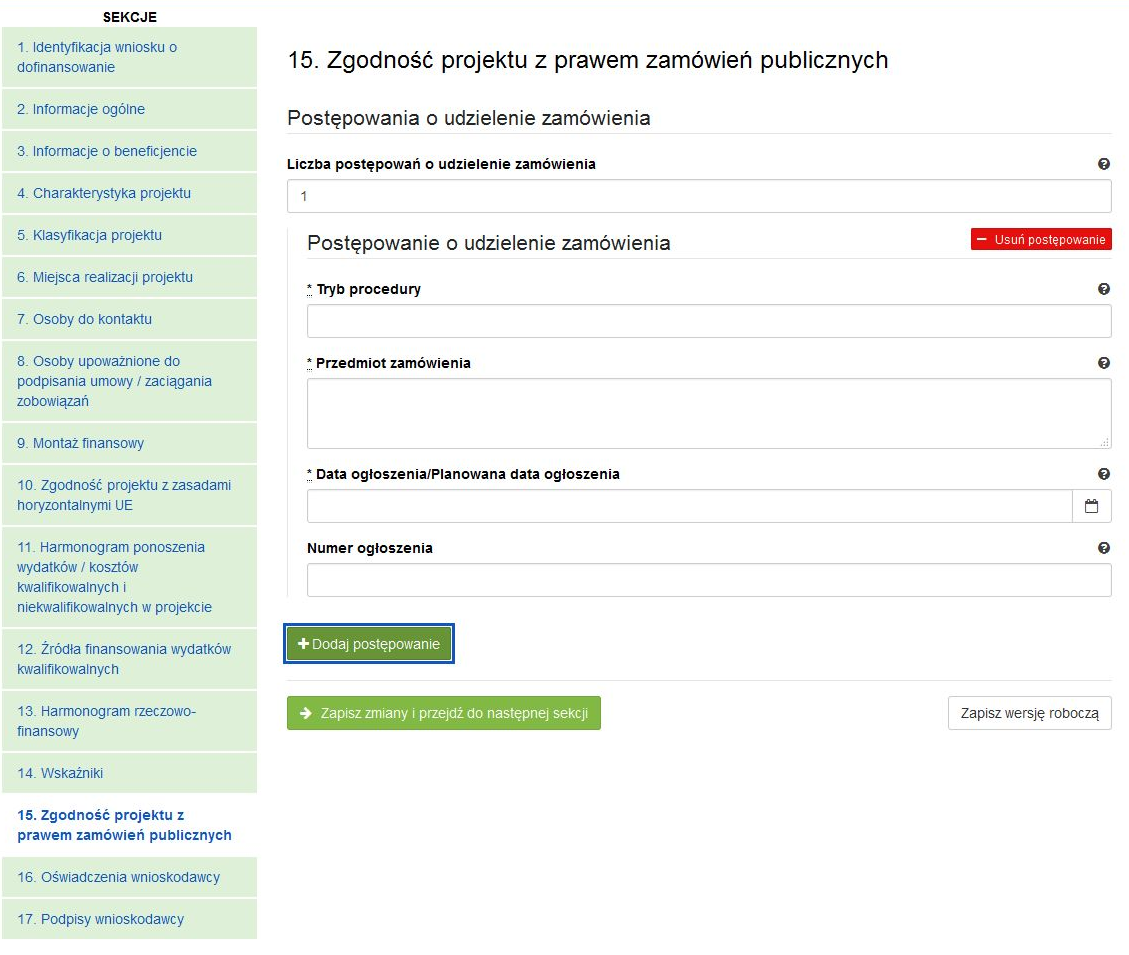 3.15.2. Usuwanie postępowania o udzielaniu zamówieńAby usunąć postępowania o udzielaniu zamówień, należy kliknąć na przycisk: 						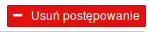 Aby przejść do następnej sekcji, należy kliknąć  na przycisk:3.16. Oświadczenia wnioskodawcyPrzed złożeniem podpisów przez osobę/osoby upoważnione, należy dokładnie zapoznać się 
z treścią poszczególnych oświadczeń oraz aktami prawnymi, do których odnoszą się zapisy, 
a także zaznaczyć odpowiednie pola.	W pkt. 14 (oświadczenie dot. VAT) w uzasadnieniu należy wskazać właściwy dokument lub powołać się na właściwe przepisy prawa. 	Aby przejść do następnej sekcji, należy kliknąć  na przycisk:3.17.Podpis wnioskodawcy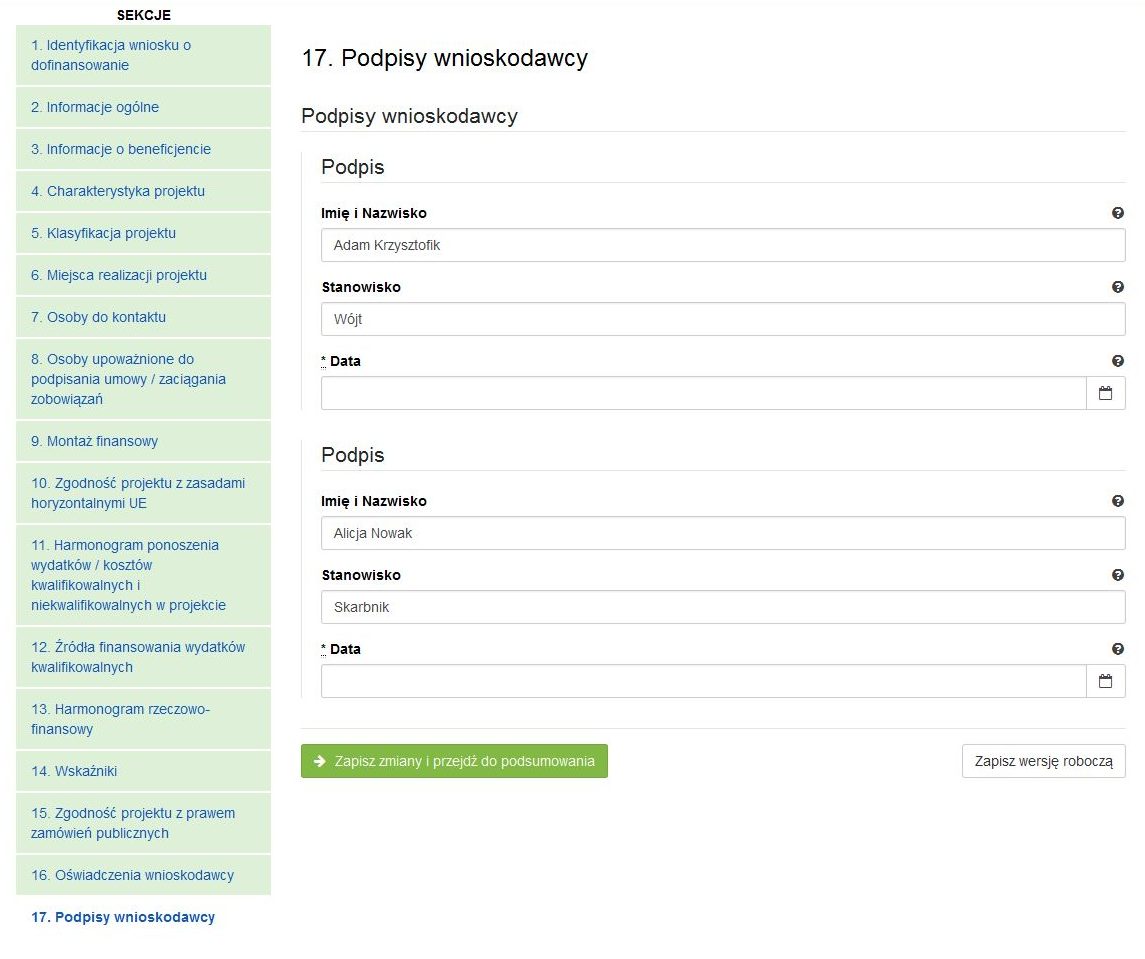 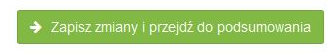 Aby przejść do podsumowania wniosku, należy kliknąć przycisk: 4. Współtworzone wnioski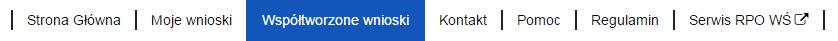 	Klikając na widoczną w górnym menu zakładkę „Współtworzone wnioski”, Beneficjent ma możliwość podglądu „Otrzymanych” oraz „Wysłanych” zaproszeń do współtworzenia danego wniosku.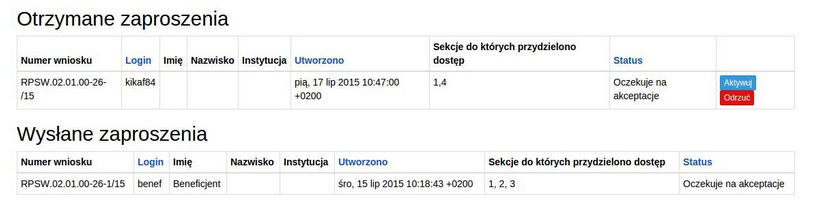 Wyświetlone sekcje zawierają następujące informacje:Numer wnioskuLoginImię i nazwiskoInstytucjaData utworzeniaSekcje do których przydzielono dostępStatus4.1. Zaproszenie innego Beneficjenta do współtworzenia wnioskuAby zaprosić innego Beneficjenta do współtworzenia wniosku, należy kliknąć na przycisk :                                                               Widoczny w zakładce Moje wnioski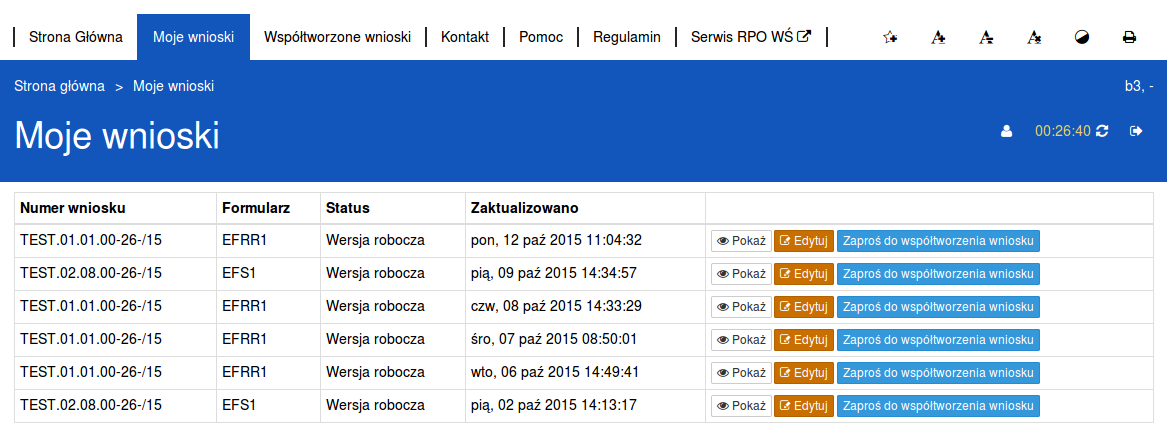 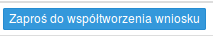 Automatycznie otworzy się okno „Współtworzone wnioski”,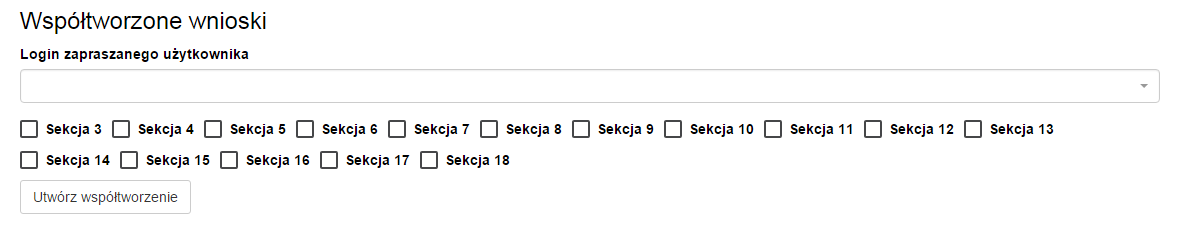  gdzie należy:wpisać login Wnioskodawcy, którego Beneficjent chce zaprosić do współtworzenia wniosku,zaznaczyć sekcje, które dany Wnioskodawca będzie mógł z Beneficjentem współtworzyć,
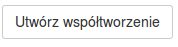 kliknąć przycisk Automatycznie pojawi się informacja: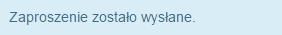 Po wysłaniu takiego zaproszenia, wybrany Użytkownik na swoim koncie, w górnej zakładce „Współtworzone wnioski”,  zobaczy czerwone pole z liczbą otrzymanych zaproszeń.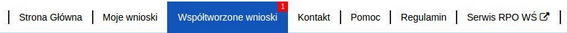 4.2. Lista współtworzonych wnioskówAby otworzyć otrzymane przez Beneficjenta zaproszenie do współtworzenia wniosku, Użytkownik powinien kliknąć w zakładkę „Współtworzone wnioski”.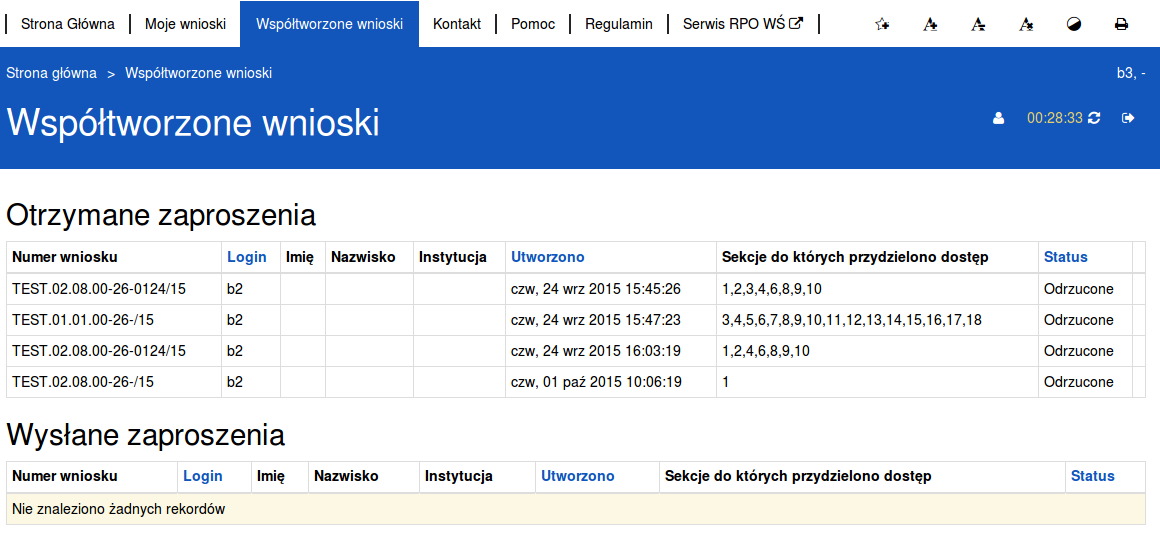 Automatycznie otworzy się okno podzielone na dwie oddzielne sekcje:Otrzymane zaproszeniaWysłane zaproszenia4.3. Przyjęcie wysłanego zaproszenia do współtworzenia wnioskuAby przyjąć wysłane przez Beneficjenta zaproszenie, Użytkownik powinien w sekcji „Otrzymane” zaproszenia kliknąć na widoczny po prawej stronie przycisk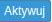 Użytkownik ma także możliwość odrzucenia otrzymanego zaproszenia klikając na przycisk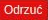 Po akceptacji zaproszenia przez Użytkownika automatycznie zmieni się status otrzymanego zaproszenia na zaakceptowany oraz pojawi się możliwość edycji danego wniosku.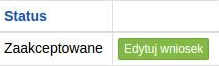 4.4. Edycja współtworzonego wnioskuAby edytować wniosek, do którego współtworzenia Użytkownik został zaproszony należy kliknąć na przycisk: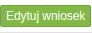 Automatycznie otworzy się wniosek, w którym Użytkownik ma możliwość edytowania tylko tych sekcji, do których współtworzenia zaprosił go Beneficjent.5. Wersje dokumentu.SEKCJA 1. IDENTYFIKACJA WNIOSKU O DOFINASOWANIESEKCJA 1. IDENTYFIKACJA WNIOSKU O DOFINASOWANIENumer naboru Informacja podawana jest automatycznie, na podstawie informacji wprowadzanych do systemu przez Instytucję Zarządzającą (IZ)Numer wniosku o dofinansowaniePole nieaktywne dla Beneficjenta. Pełny numer nadawany automatycznie, po uprzednim odnotowaniu przez pracownika IZ faktu złożenia przez Beneficjenta wersji papierowej wniosku. Data wpływuPole nieaktywne dla Beneficjenta. Na wydruku widoczne jako pusta ramka. Pole wypełniane na wydruku ręcznie przez pracownika IZ w chwili rejestracji wniosku w Sekretariacie naboru. W LSI data zostanie wprowadzona po uprzednim odnotowaniu wpłynięcia wersji papierowej.Nazwa Beneficjenta Pole nieaktywne dla Beneficjenta. Pole wypełniane automatycznie, po wypełnieniu danych w sekcji 3 Informacje 
o Beneficjencie. Tytuł projektuPole nieaktywne dla Beneficjenta. Pole wypełniane automatycznie, po wypełnieniu danych w sekcji 
4 Charakterystyka projektu. Wartość ogółemPole nieaktywne dla Beneficjenta. Pole wypełniane automatycznie, po wypełnieniu danych w sekcji 9 Montaż finansowy.Wydatki kwalifikowalnePole nieaktywne dla Beneficjenta. Pole wypełniane automatycznie, po wypełnieniu danych w sekcji 9 Montaż finansowy.Wnioskowane dofinansowaniePole nieaktywne dla Beneficjenta. Pole wypełniane automatycznie, po wypełnieniu danych w sekcji 9 Montaż finansowy.Wkład UEPole nieaktywne dla Beneficjenta. Pole wypełniane automatycznie, po wypełnieniu danych w sekcji 9 Montaż finansowy.Wkład własnyPole nieaktywne dla Beneficjenta. Pole wypełniane automatycznie, po wypełnieniu danych w sekcji 9 Montaż finansowy.SEKCJA 2. INFORMACJE OGÓLNESEKCJA 2. INFORMACJE OGÓLNEProgram Operacyjny – kod/nazwaInformacje podawane są automatycznie, na podstawie informacji wprowadzanych do systemu przez IZ.Oś priorytetowa – kod/nazwa Informacje podawane są automatycznie, na podstawie informacji wprowadzanych do systemu przez IZ.Działanie – kod/nazwaInformacje podawane są automatycznie, na podstawie informacji wprowadzanych do systemu przez IZ.Nazwa instytucji zawierającej umowę o dofinansowanie/wydającej decyzjęInformacja podawana jest automatycznie, na podstawie informacji wprowadzanych do systemu przez IZ.Nazwa instytucji odpowiedzialnej za weryfikacje wniosków o płatność Informacja podawana jest automatycznie, na podstawie informacji wprowadzanych do systemu przez IZ.SEKCJA 3. INFORMACJE O BENEFICJENCIESEKCJA 3. INFORMACJE O BENEFICJENCIENIPNależy wpisać numer identyfikacji podatkowej w formacie 
10-cio cyfrowym, nie stosując myślników, spacji, ani innych znaków pomiędzy cyframi, jeśli w polu „Kraj” wybrano wartość „Polska”, albo z możliwością wprowadzenia do 25 znaków, jeśli w polu „Kraj” wybrano wartość inną niż „Polska”. W przypadku gmin i powiatów należy podać NIP  gminy/powiatu, a nie urzędu gminy/powiatu.W przypadku, gdy NIP Beneficjenta był już raz wprowadzony do systemu, na przykład w związku ze składaniem wniosku 
w ramach innego naboru, wówczas system automatycznie wygeneruje dane adresowe Beneficjenta. Należy wówczas zweryfikować poprawność automatycznie uzupełnionych danych.Nazwa BeneficjentaNależy wpisać pełną nazwę własną podmiotu uprawnionego do aplikowania (maks. 250 znaków). W przypadku przedsiębiorców nazwa podmiotu musi być zgodna z zapisami aktualnego dokumentu rejestrowego 
(np. wypis z CEIDG, KRS lub umowy spółki w przypadku spółki cywilnej). KrajWybór z listy. Pole domyślnie przyjmuje wartość Polska. WojewództwoWybór z listy. Pole domyślnie przyjmuje wartość świętokrzyskie.PowiatWybór z listy rozwijanej.GminaWybór z listy rozwijanej.MiejscowośćWybór z listy rozwijanej. Pole widoczne po wypełnieniu pola „Gmina”. Po wpisaniu pierwszych liter nazwy miejscowości, system odszuka pełną nazwę.UlicaWybór z listy rozwijanej. Pole widoczne po wypełnieniu pola „Miejscowość”. Po wpisaniu pierwszych liter nazwy ulicy, system odszuka pełną nazwę. Nr budynkuNależy wpisać numer budynku. Nr lokaluNależy wpisać numer lokalu.Kod pocztowyNależy wpisać kod pocztowy w formacie XX-XXX.Adres do korespondencji inny niż siedziba BeneficjentaPole typu check box (pole wyboru: niezaznaczone = wartość ‘Nie’; zaznaczone = wartość ‘Tak’). Zaznaczenie tego pola powoduje konieczność uzupełnienia dodatkowych pól dot. adresu do korespondencji.Adres do korespondencji 
- KrajWybór z listy rozwijanej. Pole domyślnie przyjmuje wartość Polska. Pole wypełniane w przypadku, gdy adres 
do korespondencji jest inny niż adres siedziby Beneficjenta. 
W innym przypadku pole niewidoczne.  Adres do korespondencji 
- WojewództwoWybór z listy rozwijanej. Pole wypełniane w przypadku, gdy adres do korespondencji jest inny niż adres siedziby Beneficjenta. W innym przypadku pole niewidoczne.  Adres do korespondencji 
- PowiatWybór z listy rozwijanej. Pole wypełniane w przypadku, gdy adres do korespondencji jest inny niż adres siedziby Beneficjenta. W innym przypadku pole niewidoczne.  Adres do korespondencji 
- GminaWybór z listy rozwijanej. Pole wypełniane w przypadku, gdy adres do korespondencji jest inny niż adres siedziby Beneficjenta. W innym przypadku pole niewidoczne.  Adres do korespondencji 
- MiejscowośćWybór z listy rozwijanej. Pole wypełniane w przypadku, gdy adres do korespondencji jest inny niż adres siedziby Beneficjenta. W innym przypadku pole niewidoczne.  Adres do korespondencji 
- UlicaWybór z listy rozwijanej. Po wpisaniu pierwszych liter nazwy ulicy, system odszuka pełną nazwę. Pole wypełniane 
w przypadku, gdy adres do korespondencji jest inny niż adres siedziby Beneficjenta. W innym przypadku pole niewidoczne.  Adres do korespondencji 
– Nr budynkuNależy wpisać numer budynku. Pole wypełniane w przypadku, gdy adres do korespondencji jest inny niż adres siedziby Beneficjenta. W innym przypadku pole niewidoczne.  Adres do korespondencji 
– Nr lokaluNależy wpisać numer lokalu. Pole wypełniane w przypadku, gdy adres do korespondencji jest inny niż adres siedziby Beneficjenta. W innym przypadku pole niewidoczne.  Adres do korespondencji 
– Kod pocztowyNależy wpisać kod pocztowy w formacie XX-XXX. Pole wypełniane w przypadku, gdy adres do korespondencji jest inny niż adres siedziby Beneficjenta. W innym przypadku pole niewidoczne.  TelefonNależy wpisać numer telefonu wraz z numerem kierunkowym, nie stosując myślników, spacji ani innych znaków pomiędzy cyframi (min. 7 znaków, maks. 15 znaków).FaksNależy wpisać numer faksu wraz z numerem kierunkowym, nie stosując myślników, spacji ani innych znaków pomiędzy cyframi (min. 7 znaków, maks. 15 znaków).Adres e-mailNależy wpisać adres e-mail (maks. 250 znaków) zgodny 
z maską adresu e-mail.Adres strony WWWNależy wpisać adres strony www Beneficjenta (maks. 250 znaków).REGONNależy wpisać numer REGON w formacie 9-cio cyfrowym, nie stosując myślników, spacji, ani innych znaków pomiędzy cyframi. PKD wnioskodawcyPolska Klasyfikacja Działalności - pole jednokrotnego wyboru – Beneficjent wskazuje w strukturze drzewiastej Słownika PKD dominujący kod PKD działalności Beneficjenta. Pełna lista kodów PKD dostępna na stronie:https://www.biznes.gov.pl/tabela-pkd Forma prawnaWybór z listy rozwijanej. Po wpisaniu pierwszych liter nazwy formy prawnej, system odszuka pełną nazwę. Forma własnościWybór z listy rozwijanej. Po wpisaniu pierwszych liter nazwy formy własności, system odszuka pełną nazwę.Nazwa dokumentu rejestrowego i numerNależy wpisać nazwę i numer dokumentu, na podstawie którego został utworzony podmiot (KRS, rejestr stowarzyszeń, itp.)Możliwość odzyskania VATWybór z listy rozwijanej. Dostępne opcje:CZĘŚCIOWO (VAT częściowo kwalifikowany i częściowo niekwalifikowany w projekcie).NIE (VAT kwalifikowalny w projekcie),TAK (VAT niekwalifikowalny w projekcie).Status przedsiębiorstwaWybór z listy rozwijanej. Dostępne opcje:- Nie dotyczy – wartość domyślna,- Mikro,- Małe,- Średnie,- Duże.Po wyborze opcji innej niż „nie dotyczy”, Beneficjent wypełnia pola dot. określenia statusu przedsiębiorstwa, zgodnie 
z zapisami załącznika nr 1 do Rozporządzenia Komisji (UE) nr 651/2014 z dnia 17 czerwca 2014 r.W celu prawidłowego określenia statusu przedsiębiorstwa, Beneficjent dołącza do wniosku odpowiednio wypełnione Oświadczenie o spełnieniu kryteriów MŚP, stanowiące załącznik do wniosku o dofinansowanie. W przypadku przedsiębiorstw, pozostających w „układzie powiązań”, należy przeliczyć podawane dane dla przedsiębiorstwa, kumulując dane finansowe oraz sumując liczbę osób zatrudnionych 
we wszystkich przedsiębiorstwach.Określenie statusu przedsiębiorstwa Należy podać dane dot.:-  liczby personelu, pracowników,- rocznej sumy bilansowej/rocznej wartości obrotów netto, zgodnie z zapisami załącznika nr 1 do Rozporządzenia Komisji (UE) nr 651/2014 z dnia 17 czerwca 2014 r.W celu prawidłowego określenia statusu przedsiębiorstwa, Beneficjent dołącza do wniosku odpowiednio wypełnione Oświadczenie o spełnieniu kryteriów MŚP stanowiące załącznik do wniosku o dofinansowanie. W przypadku przedsiębiorstw, pozostających w „układzie powiązań”, należy przeliczyć podawane dane dla przedsiębiorstwa, kumulując dane finansowe oraz sumując liczbę osób zatrudnionych 
we wszystkich przedsiębiorstwach.(W obecnym roku obrotowym (ROK N) - kolumna wypełniana w przypadku gdy przedsiębiorca działa na rynku krócej niż jeden rok obrotowy. W przypadku nowo utworzonych przedsiębiorstw, których sprawozdania finansowe jeszcze nie zostały zatwierdzone, dane, które mają zastosowanie, pochodzą z oceny dokonanej w dobrej wierze w trakcie roku obrotowego).Numer w rejestrze podmiotów wykonujących działalność leczniczą (dot. Działań 7.3, 3.3)Pole obowiązkowe dla podmiotów ubiegających się 
o dofinansowanie w ramach działań 7.3, 3.3, które wykonują działalność leczniczą. W przypadku, gdy nie dotyczy, pole należy pozostawić puste.Numer rachunku Beneficjenta/Odbiorcy (pola obowiązkowe na etapie zawierania umowy)Kraj rachunkuWybór z listy rozwijanej. Pole przyjmuje wartość domyślną „Polska”.Numer rachunku Beneficjenta/Odbiorcy (pola obowiązkowe na etapie zawierania umowy)Numer rachunkuNależy wprowadzić 26 cyfrowy numer rachunku  bankowego Beneficjenta/ Odbiorcy, nie stosując myślników, ani spacji. Możliwość wprowadzenia maksymalnie 3  rachunków bankowych. Numer rachunku Beneficjenta/Odbiorcy (pola obowiązkowe na etapie zawierania umowy)Przeznaczenie rachunku Pole obowiązkowe do wypełnienia, gdy wykazano więcej niż jeden rachunek bankowy (do 80 znaków uwzględniając spacje). Należy określić przeznaczenie każdego z wymienionych rachunków bankowych. SEKCJA 4. CHARAKTERYSTYKA PROJEKTUSEKCJA 4. CHARAKTERYSTYKA PROJEKTUTytuł ProjektuNależy wpisać tytuł projektu. Powinien on stanowić krótką (do 300 znaków, uwzględniając spacje) jednoznaczną nazwę tak, aby w sposób jasny identyfikował projekt, podając przede wszystkim przedmiot inwestycji (np. budowa, przebudowa, zakup itp.), musi on różnić się od innych tytułów projektów, które Wnioskodawca realizuje.W przypadku projektów pozakonkursowych, tytuł projektu musi być zgodny z wykazem projektów zidentyfikowanych przez właściwą  instytucję stanowiącym załącznik do SZOOP.Krótki opis projektuOpis projektu powinien stanowić krótkie streszczenie projektu  zawierające wskazanie przedmiotu projektu przy wykorzystywaniu danych liczbowych (spójnych z sekcją 14 wniosku tj. „Wskaźniki”) oraz powinien być spójny z sekcją 13 wniosku tj. „Harmonogramem rzeczowo-finansowym”. Ponadto należy wykazać zgodność projektu z celami szczegółowymi wyznaczonymi dla danej osi priorytetowej RPO WŚ  2014 – 2020 oraz z celem działania, w ramach którego wnioskodawca ubiega się o dofinansowanie. Opis zgodności projektu z celami osi/działania nie może przeważać w opisie przedmiotu projektu.  Pole może zawierać maksymalnie 2000 znaków, uwzględniając spacje.  Komplementarność projektuProjekt zgłaszany do wsparcia może być elementem realizacji szerszego przedsięwzięcia, jak również pozostawać w związku z realizacją innych projektów. W tym punkcie należy wykazać komplementarność projektu 
z innym projektem/projektami. Dla projektów komplementarnych należy podać tytuł projektu, nazwę beneficjenta oraz nazwę programu, z którego pochodziły środki na ich realizację. Pole może zawierać maksymalnie 2000 znaków, uwzględniając spacje. Powiązanie ze strategiamiWybór z listy rozwijanej.  Możliwość wyboru więcej, niż jednej opcji. Dostępne opcje:Brak powiązania,Strategia UE dla regionu Morza Bałtyckiego (Cele strategii: 1. Rozwój połączeń w regionie – transport, energia; 2. Zwiększenie dobrobytu – kultura, turystyka, edukacja, ochrona zdrowia, innowacyjność).Strategia rozwoju społeczno-gospodarczego Polski Wschodniej do roku 2020 (Strategiczne kierunki działań: 1. Innowacyjność, 2. Zasoby pracy 
i jakość kapitału ludzkiego, 3. Infrastruktura transportowa i elektroenergetyczna);Strategia rozwoju Polski Południowej do roku 2020,Strategia rozwoju Polski Zachodniej do roku 2020,Strategia rozwoju Polski Centralnej do roku 2020 
z perspektywą 2030.Trwałość projektuPole może zawierać maksymalnie 2000 znaków, uwzględniając spacje. Należy opisać,  w jaki sposób w okresie trwałości projekt i jego produkty będą funkcjonować po zakończeniu realizacji, oraz w jaki sposób będzie finansowane jego utrzymanie (zgodnie z art. 71 Rozporządzenia Parlamentu Europejskiego i Rady (UE) nr 1303/2013 z dnia 17 grudnia 2013 r., ustanawiające wspólne przepisy dotyczące Europejskiego Funduszu Rozwoju Regionalnego, Europejskiego Funduszu Społecznego, Funduszu Spójności, Europejskiego Funduszu Rolnego na rzecz Rozwoju Obszarów Wiejskich oraz Europejskiego Funduszu Morskiego i Rybackiego, oraz ustanawiające przepisy ogólne, dotyczące Europejskiego Funduszu Rozwoju Regionalnego, Europejskiego Funduszu Społecznego, Funduszu Spójności i Europejskiego Funduszu Morskiego i Rybackiego, oraz uchylające rozporządzenie Rady (WE) nr 1083/2006.Podstawowym terminem zachowania trwałości jest termin 
5 lat, liczony od płatności końcowej na rzecz Beneficjenta. 
W przypadku Beneficjentów będących MŚP dopuszcza się możliwość skrócenia terminu trwałości do okresu 3 lat. Metodyka określania wielkości przedsiębiorstwa znajduje się 
w załączniku nr 1 do Rozporządzenia Komisji (UE) nr 651/2014 z dnia 17 czerwca 2014 r. Okres realizacji projektu od Należy wybrać z kalendarza datę rozpoczęcia realizacji projektu. Data ta oznacza rozpoczęcie robót budowlanych związanych z inwestycją albo pierwsze wiążące zobowiązanie do zamówienia urządzeń lub inne zobowiązanie, które sprawia że inwestycja staje się nieodwracalna, lub poniesienie pierwszego wydatku w projekcie (np. za opracowanie studium wykonalności, sporządzenie dokumentacji projektowe), zależnie od tego co nastąpi najpierw. Data wprowadzona w polu „od”  nie może być wcześniejsza niż 01.01.2014 r. i późniejsza niż 31.12.2023 r. W przypadku występowania pomocy publicznej, termin rozpoczęcia realizacji projektu następuje po złożeniu wnioskuo dofinansowanie do właściwej instytucji. Kwalifikowalność wydatków odnosi się do okresu realizacji projektu.  Wydatki co do zasady będą uznane za kwalifikowalne wyłącznie, gdy zostaną poniesione w okresie realizacji projektu.Okres realizacji projektu do Należy wybrać z kalendarza datę zakończenia realizacji projektu. Data ta oznacza, że wszystkie działania, związane 
z realizacją projektu zostały faktycznie wykonane (żadna dalsza czynność nie jest wymagana do zakończenia projektu, np.:  wymagane odbiory zostały wykonane) oraz wszystkie wydatki zostały poniesione przez Beneficjenta (żadne dalsze płatności nie będą już ponoszone przez Beneficjenta).Data wprowadzona w polu „do”  nie może być wcześniejsza 
od daty rozpoczęcia realizacji projektu (pole „od”) oraz późniejsza od daty 31.12.2023 r. Rodzaj projektuWybór z listy rozwijanej. Dostępne opcje:- Konkursowy,- Pozakonkursowy.Typ projektuWybór z listy rozwijanej. Dostępne opcje:Zintegrowana Inwestycja Terytorialna (ZIT) – dotyczy wszystkich działań osi 6, z wyjątkiem działania 6.5;Obszar uzdrowiskowy (obszar gmin: Busko-Zdrój 
i Solec-Zdrój) - dotyczy konkursów dedykowanych dla tego Obszaru Strategicznej Interwencji;Obszar Gór Świętokrzyskich (obszar gmin: Bodzentyn, Nowa Słupia, Pawłów, Bieliny, Łagów) - dotyczy konkursów dedykowanych dla tego Obszaru Strategicznej Interwencji;Obszary funkcjonalne miast tracących funkcje społeczno-gospodarcze (Starachowice, Ostrowiec Świętokrzyski, Skarżysko-Kamienna) - dotyczy konkursów dedykowanych dla tego Obszaru Strategicznej Interwencji;Obszary wiejskie o najgorszym dostępie do usług publicznych - dotyczy konkursów dedykowanych dla tego Obszaru Strategicznej Interwencji;Inny – należy wybrać, gdy projekt nie kwalifikuje się 
do żadnej z powyższych kategorii.Inne podmioty zaangażowane w realizację projektu – należy podać informacje nt. innych podmiotów zaangażowanych w realizację projektu. Możliwość dodawania nieograniczonej liczby partnerów. Inne podmioty zaangażowane w realizację projektu – należy podać informacje nt. innych podmiotów zaangażowanych w realizację projektu. Możliwość dodawania nieograniczonej liczby partnerów. Inne podmioty zaangażowane w realizację projektu - Nazwa podmiotu Pole wypełniane w przypadku, gdy w części „Inne podmioty zaangażowane w realizację projektu” wybrano opcję „Dodaj nowego partnera projektu”. W innym przypadku pole niewidoczne. Należy wpisać pełną nazwę własną podmiotu zaangażowanego w realizację projektu (maks. 250 znaków). 
W przypadku przedsiębiorców, nazwa podmiotu musi być zgodna z zapisami aktualnego dokumentu rejestrowego 
(np. wypis z CEIDG, KRS lub umowy spółki, w przypadku spółki cywilnej).Inne podmioty zaangażowane w realizację projektu - PKD podmiotuPole wypełniane w przypadku, gdy w części „Inne podmioty zaangażowane w realizację projektu” wybrano opcję „Dodaj nowego partnera projektu”. W innym przypadku pole niewidoczne. Pole jednokrotnego wyboru – Beneficjent wskazuje w strukturze drzewiastej Słownika PKD dominujący kod PKD działalności podmiotu, zaangażowanego w realizację projektu.Inne podmioty zaangażowane w realizację projektu - Forma prawna Wybór z listy rozwijanej. Pole wypełniane w przypadku, gdy 
w części „Inne podmioty zaangażowane w realizację projektu” wybrano opcję „Dodaj nowego partnera projektu”. W innym przypadku pole niewidoczne.Inne podmioty zaangażowane w realizację projektu - Forma własności Wybór z listy rozwijanej. Pole wypełniane w przypadku, gdy 
w części „Inne podmioty zaangażowane w realizację projektu” wybrano opcję „Dodaj nowego partnera projektu”. W innym przypadku pole niewidoczne.Inne podmioty zaangażowane w realizację projektu - Możliwość odzyskania VATWybór z listy rozwijanej. Pole wypełniane w przypadku, gdy 
w części „Inne podmioty zaangażowane w realizację projektu” wybrano opcję „Dodaj nowego partnera projektu”. W innym przypadku pole niewidoczne. Dostępne opcje:CZĘŚCIOWO (VAT częściowo kwalifikowany i częściowo niekwalifikowany w projekcie),NIE (VAT kwalifikowalny w projekcie),TAK (VAT niekwalifikowalny w projekcie).Inne podmioty zaangażowane w realizację projektu - Miejscowość, ulica, numer domu, numer lokalu, kod pocztowyNależy wpisać dane adresowe podmiotu zaangażowanego 
w realizację projektu podając: nazwę miejscowości, ulicę, numer domu, numer lokalu oraz kod pocztowy.Pole wypełniane w przypadku, gdy w części „Inne podmioty zaangażowane w realizację projektu” wybrano opcję „Dodaj nowego partnera projektu”. W innym przypadku pole niewidoczne.Inne podmioty zaangażowane w realizację projektu - NIPPole wypełniane w przypadku, gdy w części „Inne podmioty zaangażowane w realizację projektu” wybrano opcję „Dodaj nowego partnera projektu”. W innym przypadku pole niewidoczne. Należy wpisać numer identyfikacji podatkowej 
w formacie 10-cio cyfrowym, nie stosując myślników, spacji, ani innych znaków pomiędzy cyframi. W przypadku gmin 
i powiatów należy podać NIP  gminy/powiatu, a nie urzędu gminy/powiatu. Inne podmioty zaangażowane w realizację projektu - REGONPole wypełniane w przypadku, gdy w części „Inne podmioty zaangażowane w realizację projektu” wybrano opcję „Dodaj nowego partnera projektu”. W innym przypadku pole niewidoczne. Należy wpisać numer REGON w formacie 9-cio cyfrowym nie stosując myślników, spacji, ani innych znaków pomiędzy cyframi.Inne podmioty zaangażowane w realizację projektu - Nazwa dokumentu rejestrowego i numer Należy wpisać numer i nazwę dokumentu rejestrowego. Pole wypełniane w przypadku, gdy w części „Inne podmioty zaangażowane w realizację projektu” wybrano opcję „Dodaj nowego partnera projektu”. W innym przypadku pole niewidoczne.Inne podmioty zaangażowane w realizację projektu - Rola podmiotu w projekcie Należy opisać, jaką rolę będzie pełnił podmiot zaangażowany w realizację projektu. Pole wypełniane w przypadku, gdy 
w części „Inne podmioty zaangażowane w realizację projektu” wybrano opcję „Dodaj nowego partnera projektu”. W innym przypadku pole niewidoczne.Inne podmioty zaangażowane w realizację projektu - Udział finansowy partnera w projekcieNależy podać kwotę współfinansowania projektu przez partnera projektu. Pole wypełniane w przypadku, gdy w części „Inne podmioty zaangażowane w realizację projektu” wybrano opcję „Dodaj nowego partnera projektu”. W innym przypadku pole niewidoczne.SEKCJA 4. CHARAKTERYSTYKA PROJEKTU c.d.SEKCJA 4. CHARAKTERYSTYKA PROJEKTU c.d.Instrumenty finansowePole typu check box (pole wyboru: niezaznaczone = wartość ‘Nie’; zaznaczone = wartość ‘Tak’). Partnerstwo Publiczno-PrywatnePole typu check box (pole wyboru: niezaznaczone = wartość ‘Nie’; zaznaczone = wartość ‘Tak’)Duży projektInformacja podawana jest automatycznie, na podstawie informacji wprowadzanych do systemu przez właściwą instytucję.Projekt generujący dochód Wybór z listy rozwijanej. Wybór opcji innej niż „Nie dotyczy” powoduje konieczność uzupełnienia dodatkowych pól, niewidocznych na formularzu karty przy wyborze wartości domyślnej. Przy wyborze „Tak – luka finansowa” pojawi się dodatkowe pole „Luka w finansowaniu %”. W przypadku wskazania „Tak – zryczałtowana stawka” pojawi się dodatkowe pole „Zryczałtowana stawka %”, ponadto pojawią się wspólne pola do uzupełnienia dla wyżej wymienionych wariantów 
tj.: „Wartość wydatków kwalifikowalnych przed uwzględnieniem dochodu” i „Wartość generowanego dochodu”.Zryczałtowana stawka %Wybór z listy rozwijanej. Pole obowiązkowe do uzupełnienia, kiedy w polu „Projekt generujący dochód” wybrano wartość „Tak – zryczałtowana stawka”.Luka w finansowaniu %Należy wpisać procent luki w finansowaniu (z dokładnością do 2 miejsc po przecinku – bez zaokrąglania „w górę”). Pole obowiązkowe do uzupełnienia, kiedy w polu „Projekt generujący dochód” wybrano wartość „Tak – luka finansowa”.Wartość wydatków kwalifikowanych przed uwzględnieniem dochoduNależy wpisać wartość wydatków kwalifikowalnych przed uwzględnieniem dochodu. Pole obowiązkowe 
do uzupełnienia, gdy w polu „Projekt generujący dochód” wybrano „Tak – luka w finansowaniu” lub „Tak – zryczałtowana stawka”.Wartość generowanego dochoduPole numeryczne, wypełniane automatycznie. Jeżeli w polu „Projekt generujący dochód” wybrano wartość „Tak – zryczałtowana stawka”, pole inicjowane zgodnie 
z formułą: a*(b/100)=cgdzie:a - Wydatki kwalifikowalne przed uwzględnieniem dochodub - Zryczałtowana stawka (%)c - Wartość generowanego dochoduJeżeli w polu „Projekt generujący dochód” wybrano wartość „Tak – luka finansowa”, pole inicjowane zgodnie 
z formułą: a*(1-b/100)=cgdzie:a- Wydatki kwalifikowalne przed uwzględnieniem dochodub- Luka w finansowaniu (%)c- Wartość generowanego dochodu                                                                                                                                                                                    UWAGAWyliczona w tym polu wartość generowanego dochodu pomniejsza wartość wydatków kwalifikowanych w projekcie. SEKCJA 5. KLASYFIKACJA PROJEKTUSEKCJA 5. KLASYFIKACJA PROJEKTUZakres interwencji (dominujący)Wybór z listy rozwijanej odpowiedniej (dominującej) kategorii interwencji dla danego typu projektu. Dominująca kategoria interwencji to ta, która przeważa w całości wydatków kwalifikowalnych projektu. Zakres interwencji (uzupełniający) Pole aktywne w przypadku, gdy dokonano już wyboru wartości w polu „Zakres interwencji (dominujący)”. Wybór 
z listy rozwijanej. Możliwość wyboru więcej niż jednej wartości. Uzupełniająca kategoria interwencji to ta, która nie przeważa w całości wydatków kwalifikowalnych projektu.Typ obszaru realizacjiWybór z listy rozwijanej. Dostępne opcje:01 Duże obszary miejskie (o ludności powyżej 50 000 
i dużej gęstości zaludnienia),02 Małe obszary miejskie (o ludności powyżej 5 000 
i średniej gęstości zaludnienia),03 Obszary wiejskie (o małej gęstości zaludnienia).Terytorialne mechanizmy wdrażaniaWybór z listy rozwijanej. Dostępne opcje: 01 Zintegrowane inwestycje terytorialne – miejskie (ZIT KOF), 02 Inne zintegrowane podejścia do zrównoważonego rozwoju obszarów miejskich (OSI -  obszary funkcjonalne miast tracących funkcje społeczno-gospodarcze), 04 Inne zintegrowane podejścia do zrównoważonego rozwoju obszarów wiejskich (OSI – obszary wiejskie 
o najgorszym dostępie do usług publicznych),05 Inne zintegrowane podejścia do zrównoważonego rozwoju obszarów miejskich/wiejskich (OSI – obszar uzdrowiskowy, OSI – obszar Gór Świętokrzyskich),07 Nie dotyczy.Forma finansowaniaWybór z listy rozwijanej. Dostępne opcje:01      Dotacja bezzwrotna (RPOWŚ),02      Dotacja zwrotna,03 Wsparcie za pośrednictwem instrumentów finansowych: kapitał podwyższonego ryzyka 
i inwestycje kapitałowe lub środki równoważne,04 Wsparcie za pośrednictwem instrumentów finansowych: pożyczki lub środki równoważne fundusze pożyczkowe (RPOWŚ),05 Wsparcie za pośrednictwem instrumentów finansowych: gwarancje lub środki równoważne (RPOWŚ),06 Wsparcie za pośrednictwem instrumentów finansowych: dotacje na spłatę odsetek, dotacje 
na opłaty gwarancyjne, wsparcie techniczne lub środki równoważne,07 Nagroda.Rodzaj działalności gospodarczejWybór z listy rozwijanej. Należy odnieść rodzaj działalności gospodarczej do Beneficjenta, a nie projektu.PKD projektuNależy wybrać kod PKD dotyczący inwestycji,  
na realizację której Beneficjent ubiega się o dofinansowanie. Pole jednokrotnego wyboru – Beneficjent wskazuje 
w strukturze drzewiastej Słownika PKD dominujący kod PKD projektu. Wskazany w tym punkcie kod PKD musi znajdować się 
w dokumencie rejestrowym przedsiębiorstwa.Obowiązek posługiwania się klasyfikacją PKD dotyczy osób prowadzących działalność gospodarczą, zarejestrowaną 
w gminnej ewidencji działalności gospodarczej oraz przedsiębiorców, którzy prowadzą działalność w formie spółki 
i podlegają wpisowi do Krajowego Rejestru Sądowego.
W przypadku pozostałych Wnioskodawców, pole należy pozostawić niewypełnione. SEKCJA 6. MIEJSCE REALIZACJI PROJEKTUSEKCJA 6. MIEJSCE REALIZACJI PROJEKTUJeżeli projekt jest realizowany na terenie więcej niż jednego województwa, na terenie więcej niż jednego powiatu i/lub na terenie więcej niż jednej gminy, wówczas koniecznie jest dodanie kolejnych miejsc realizacji inwestycji (przycisk „Dodaj nowe miejsce realizacji projektu”). Jeżeli projekt jest realizowany na terenie kilku miejscowości na terenie gminy, wówczas w polu „Miejscowość” należy wymienić wszystkie miejscowości z terenu danej gminy (system pozwala w tym polu na dodanie więcej niż jednej miejscowości).Jeżeli projekt jest realizowany na terenie więcej niż jednego województwa, na terenie więcej niż jednego powiatu i/lub na terenie więcej niż jednej gminy, wówczas koniecznie jest dodanie kolejnych miejsc realizacji inwestycji (przycisk „Dodaj nowe miejsce realizacji projektu”). Jeżeli projekt jest realizowany na terenie kilku miejscowości na terenie gminy, wówczas w polu „Miejscowość” należy wymienić wszystkie miejscowości z terenu danej gminy (system pozwala w tym polu na dodanie więcej niż jednej miejscowości).Projekt realizowany na terenie całego krajuPole typu check box (pole wyboru: niezaznaczone = wartość ‘Nie’; zaznaczone = wartość ‘Tak’). Wartość domyślna -  niezaznaczony.  Aplikacja pozwala na dodanie dowolnej ilości miejsc realizacji projektu.  WojewództwoWybór z listy rozwijanej. Pole domyślnie przyjmuje wartość „świętokrzyskie”. Pole wypełniane w przypadku, gdy pole „Projekt realizowany na terenie całego kraju” nie zostało zaznaczone. W innym przypadku pole niewidoczne. PowiatWybór z listy rozwijanej. Pole wypełniane w przypadku, gdy pole „Projekt realizowany na terenie całego kraju” nie zostało zaznaczone. W innym przypadku pole niewidoczne.GminaWybór z listy rozwijanej. Pole wypełniane w przypadku, gdy pole „Projekt realizowany na terenie całego kraju” nie zostało zaznaczone. W innym przypadku pole niewidoczne.MiejscowośćWybór z listy rozwijanej. Pole wypełniane w przypadku, gdy pole „Projekt realizowany na terenie całego kraju” nie zostało zaznaczone. W innym przypadku pole niewidoczne. Jeżeli inwestycja jest realizowana w kilku miejscowościach na terenie jednej gminy, w polu tym należy wymienić wszystkie miejscowości (system pozwala na dodanie więcej niż jednej miejscowości).SEKCJA 7. OSOBA DO KONTAKTUSEKCJA 7. OSOBA DO KONTAKTUW tej sekcji wniosku należy wpisać dane osoby wyznaczonej do kontaktów w sprawach projektów. Powinna to być osoba dysponująca pełną wiedzą na temat projektu, zarówno 
w kwestiach związanych z samym wnioskiem o dofinansowanie, jak  i z późniejszą realizacją projektu.W tej sekcji wniosku należy wpisać dane osoby wyznaczonej do kontaktów w sprawach projektów. Powinna to być osoba dysponująca pełną wiedzą na temat projektu, zarówno 
w kwestiach związanych z samym wnioskiem o dofinansowanie, jak  i z późniejszą realizacją projektu.ImięNależy wpisać imię osoby do kontaktu. NazwiskoNależy wpisać nazwisko osoby do kontaktu.InstytucjaNależy wpisać nazwę instytucji.StanowiskoNależy wpisać stanowisko. Numer telefonuNależy wpisać numer telefonu wraz z numerem kierunkowym, nie stosując myślników, spacji, ani innych znaków pomiędzy cyframi (min. 7 znaków, maks. 15 znaków).Numer faksuNależy wpisać numer faksu  wraz z numerem kierunkowym, nie stosując myślników, spacji, ani innych znaków pomiędzy cyframi (min. 7 znaków, maks. 15 znaków).E-mailNależy wpisać adres e-mail (maks. 250 znaków), zgodny 
z maską adresu e-mail.SEKCJA 8. OSOBA UPOWAŻNIONA DO PODPISANIA UMOWY O DOFINANSOWANIE / ZACIĄGANIA ZOBOWIĄZAŃ:SEKCJA 8. OSOBA UPOWAŻNIONA DO PODPISANIA UMOWY O DOFINANSOWANIE / ZACIĄGANIA ZOBOWIĄZAŃ:W tej części wniosku należy wpisać dane osoby/osób, które będą zobowiązane złożyć podpisy na składanych dokumentach. W przypadku gminy, należy wpisać dane odpowiednio: wójta, burmistrza lub prezydenta oraz skarbnika. W przypadku samorządu powiatowego, należy wpisać dane starosty, członka zarządu powiatu i skarbnika. W przypadku samorządu Województwa, należy wpisać dane marszałka, członka zarządu województwa oraz skarbnika. W przypadku innych uprawnionych Beneficjentów, wykazanych w Szczegółowym Opisie Osi Priorytetowych Regionalnego Programu Operacyjnego Województwa Świętokrzyskiego na lata 2014-2020 lub w „Regulaminie konkursu”, należy wpisać dane osoby/osób, wymienionych do reprezentacji we właściwych dokumentach/aktach powołujących 
np. Krajowy Rejestr Sądowy, statut, itp.Dopuszcza się sytuację, gdy osoba prawna, upoważniona do składania wniosku 
o dofinansowanie, upoważnia pisemnie inną osobę do reprezentowania Beneficjenta 
w sprawach projektu. W/w upoważnienie zawierające wyszczególnienie wszystkich czynności, do których wykonywania osoba jest upoważniona oraz czas jego obowiązywania, musi zostać dołączone do wniosku jako odrębny załącznik. W przypadku, gdy 
w dokumentach statutowych nie przewidziano pełnomocnictwa, należy przedłożyć taki dokument poświadczony notarialnie. Aplikacja pozwala na wpisanie więcej niż jednej osoby upoważnionej do podpisania umowy 
o dofinansowanie/zaciągania  zobowiązań.W tej części wniosku należy wpisać dane osoby/osób, które będą zobowiązane złożyć podpisy na składanych dokumentach. W przypadku gminy, należy wpisać dane odpowiednio: wójta, burmistrza lub prezydenta oraz skarbnika. W przypadku samorządu powiatowego, należy wpisać dane starosty, członka zarządu powiatu i skarbnika. W przypadku samorządu Województwa, należy wpisać dane marszałka, członka zarządu województwa oraz skarbnika. W przypadku innych uprawnionych Beneficjentów, wykazanych w Szczegółowym Opisie Osi Priorytetowych Regionalnego Programu Operacyjnego Województwa Świętokrzyskiego na lata 2014-2020 lub w „Regulaminie konkursu”, należy wpisać dane osoby/osób, wymienionych do reprezentacji we właściwych dokumentach/aktach powołujących 
np. Krajowy Rejestr Sądowy, statut, itp.Dopuszcza się sytuację, gdy osoba prawna, upoważniona do składania wniosku 
o dofinansowanie, upoważnia pisemnie inną osobę do reprezentowania Beneficjenta 
w sprawach projektu. W/w upoważnienie zawierające wyszczególnienie wszystkich czynności, do których wykonywania osoba jest upoważniona oraz czas jego obowiązywania, musi zostać dołączone do wniosku jako odrębny załącznik. W przypadku, gdy 
w dokumentach statutowych nie przewidziano pełnomocnictwa, należy przedłożyć taki dokument poświadczony notarialnie. Aplikacja pozwala na wpisanie więcej niż jednej osoby upoważnionej do podpisania umowy 
o dofinansowanie/zaciągania  zobowiązań.KrajWybór z listy rozwijanej. Pole domyślnie przyjmuje wartość „Polska”.ImięNależy wpisać imię osoby upoważnionej do podpisania umowy o dofinansowanie/zaciągania zobowiązań.NazwiskoNależy wpisać nazwisko osoby upoważnionej do podpisania umowy o dofinansowanie/zaciągania zobowiązań.PESELNależy wpisać numer PESEL osoby upoważnionej 
do podpisania umowy o dofinansowanie/zaciągania zobowiązań.Miejsce pracyNależy wpisać miejsce pracy osoby upoważnionej 
do podpisania umowy o dofinansowanie/zaciągania zobowiązań.StanowiskoNależy wpisać stanowisko zajmowane przez osobę upoważnioną do podpisania umowy o dofinansowanie/ zaciągania zobowiązań.Numer telefonuNależy wpisać numer telefonu wraz z numerem kierunkowym osoby upoważnionej do podpisania umowy 
o dofinansowanie/zaciągania zobowiązań, nie stosując myślników, spacji, ani innych znaków pomiędzy cyframi 
(min. 7 znaków, maks. 15 znaków).Numer faksuNależy wpisać numer faksu wraz z numerem kierunkowym osoby upoważnionej do podpisania umowy 
o dofinansowanie/zaciągania zobowiązań, nie stosując myślników, spacji, ani innych znaków pomiędzy cyframi 
(min. 7 znaków, maks. 15 znaków).E-mailNależy wpisać adres e-mail osoby upoważnionej 
do podpisania umowy o dofinansowanie/zaciągania zobowiązań (maks. 250 znaków), zgodnie z maską adresu 
e-mail.SEKCJA 9. MONTAŻ FINASOWYSEKCJA 9. MONTAŻ FINASOWYPomoc publicznaWybór z listy rozwijanej. W ramach RPOWŚ na lata 2014-2020 nie przewiduje się łączenia pomocy publicznej z pomocą de minimis. Ponadto 
w przypadku wystąpienia pomocy publicznej, nie dopuszcza się możliwości objęcia pomocą tylko części wydatków. Montaż finansowy projektuWybór opcji w polu „Pomoc publiczna” determinuje kształt formularza w zakresie montażu finansowego projektu.Gdy wybrano opcję:Bez pomocy publicznej – należy wypełnić pola: wartość ogółem, wydatki kwalifikowalne, dofinansowanie, wkład UE, wkład własny (wyliczany automatycznie) 
w części „W tym bez pomocy publicznej”;Pomoc publiczna – należy wypełnić pola: wartość ogółem, wydatki kwalifikowalne, dofinansowanie, wkład UE, wkład własny (wyliczany automatycznie) 
w części „W tym pomoc publiczna”. Ponadto należy podać kwotę pomocy publicznej (innej niż de minimis) uzyskanej na realizację danego przedsięwzięcia – gdy dotyczy;Pomoc de minimis - należy wypełnić pola: wartość ogółem, wydatki kwalifikowalne, dofinansowanie, wkład UE, wkład własny (wyliczany automatycznie) 
w części „W tym pomoc de minimis”. Ponadto należy podać kwotę pomocy de minimis uzyskanej w ciągu 3 lat – gdy dotyczy.W każdym z powyższych przypadków, system automatycznie powieli dane do części „Suma”.UWAGADla projektów generujących dochód, wartość kosztów kwalifikowalnych należy pomniejszyć o wartość generowanego dochodu wyliczonego w sekcji 4 „Charakterystyka projektu”,  w polu „Wartość generowanego dochodu”.SEKCJA 10. ZGODNOŚĆ PROJEKTU Z ZASADAMI HORYZONTALNYMI UESEKCJA 10. ZGODNOŚĆ PROJEKTU Z ZASADAMI HORYZONTALNYMI UEZgodność projektu z zasadą zrównoważonego rozwojuWybór z listy rozwijanej. Wybór opcji „negatywny” skutkuje negatywną oceną wniosku na etapie oceny formalnej.Zasada zrównoważonego rozwoju jest jedną 
z fundamentalnych zasad wdrażania funduszy europejskich, zgodnie z którą w planowaniu i wdrażaniu funduszy muszą być brane pod uwagę aspekty dotyczące ochrony środowiska,  efektywnego wykorzystania zasobów, przeciwdziałania zmianom klimatu i odporności na zmiany klimatu. Unia promuje racjonalne i oszczędne korzystanie z zasobów naturalnych oraz ochronę środowiska poprzez ograniczanie  emisji gazów czy upowszechnianie technologii przyjaznych środowisku. Zgodność projektu z zasadą zrównoważonego Rozwoju - uzasadnieniePole może zawierać maksymalnie 1000 znaków, uwzględniając spacje. Należy opisać wpływ danego projektu na środowisko naturalne na etapie prowadzenia inwestycji, jak i po jej zakończeniu. Zgodność projektu z zasadą promowania równości mężczyzn i kobiet oraz niedyskryminacjiWybór z listy rozwijanej. Wybór opcji „negatywny” skutkuje negatywną oceną wniosku na etapie oceny formalnej.Zgodność projektu z zasadą promowania równości mężczyzn i kobiet oraz niedyskryminacji - uzasadnieniePole może zawierać maksymalnie 1000 znaków, uwzględniając spacje. Należy opisać, w jaki sposób w procesie realizacji projektu, jak i po jego zakończeniu przestrzegane będą zasady promowania równości mężczyzn i kobiet oraz niedyskryminacji.  SEKCJA 11. HARMONOGRAM PONOSZENIA WYDATKÓW/KOSZTÓW KWALIFIKOWALNYCH I NIEKWALIFIKOWALNYCH W PROJEKCIEWszystkie planowane wysokości środków finansowych, przedstawione w podziale na lata, dotyczą kwot faktycznie poniesionych wydatków (wypłaconych środków na rzecz dostawcy/usługodawcy/wykonawcy), a nie daty wystawienia dokumentu finansowego 
np. faktury, rachunku. System automatycznie generuje lata ponoszenia wydatków, w oparciu o dane podane 
w sekcji 4 Charakterystyka projektu w polach „Okres realizacji projektu od” oraz „Okres realizacji projektu do”.  Podając wartości na lata, należy posługiwać się kwotami brutto.W ramach RPO WŚ na lata 2014-2020 zdefiniowano następujące kategorie kosztów:Roboty budowlane, Zakup środków trwałych i wartości niematerialnych i prawnych,  Nadzór inwestorski/autorski, Dokumentacja projektowa, Promocja projektu,Wydatki poniesione na zakup gruntów, Opłaty finansowe, doradztwo i inne usługi związane z realizacją projektu,Koszty zarządzania, Cross-financing, Wkład rzeczowy,Inne.Aby dodać kategorię kosztów, należy kliknąć na przycisk  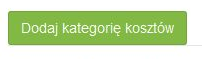 Kształt formularza i sposób wprowadzania danych dla poszczególnych kategorii kosztów (wybór 
z listy) w tej sekcji, uwarunkowany jest wyborem opcji w sekcji 3 Informacje 
o Beneficjencie, w polu „Możliwość odzyskania VAT”. Gdy w polu „Możliwość odzyskania VAT” wybrano opcję:„NIE” (VAT w całości kwalifikowalny w projekcie) - wówczas formularz wprowadzania danych przyjmuje wzór jak poniżej: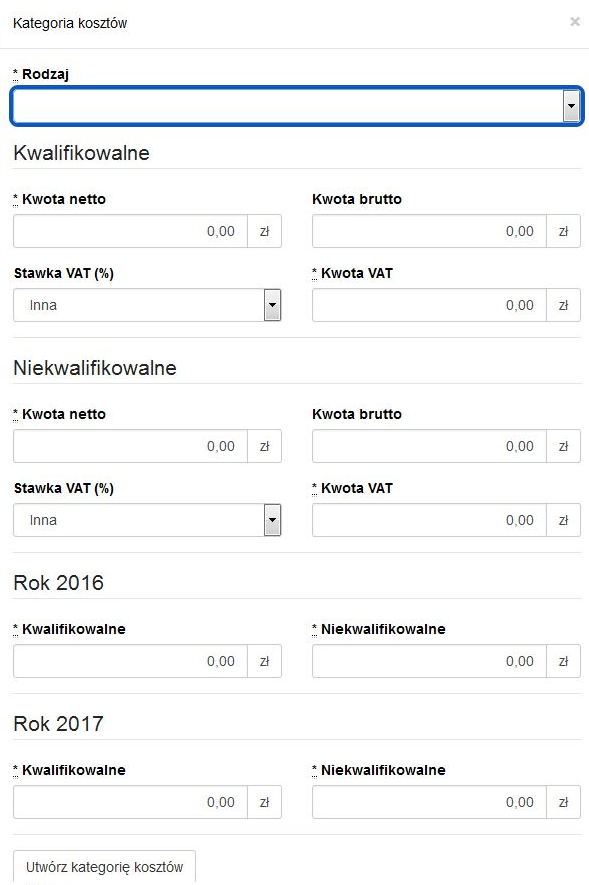  „TAK” (VAT w całości niekwalifikowalny w projekcie) - wówczas formularz wprowadzania danych przyjmuje wzór jak poniżej: „CZĘŚCIOWO” (VAT częściowo kwalifikowalny w projekcie) - wówczas formularz wprowadzania danych przyjmuje wzór jak poniżej: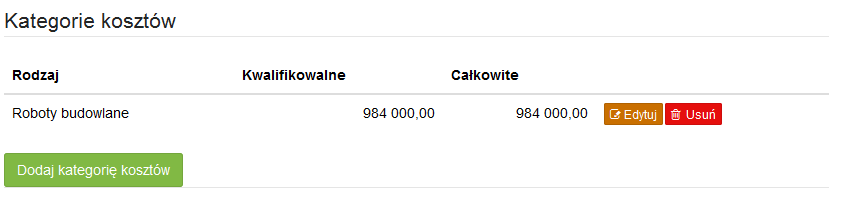 W sytuacji, gdy wydatek w ramach danej kategorii jest zwolniony z podatku VAT 
(wartość netto równa się wartości brutto), sposób postępowania jak w pkt. 3c. W przypadku, gdy tylko dla części wydatków w ramach danej kategorii kosztów VAT jest kosztem kwalifikowalnym (dla pozostałej części koszt niekwalifikowalny), wówczas należy 
we wniosku wykazać tę kategorię dwukrotnie, tj. najpierw należy wykazać te wydatki 
w ramach danej kategorii, dla których VAT jest kosztem kwalifikowalnym (sposób postępowania opisany w pkt. 3a), a nastąpienie te wydatki w ramach danej kategorii, dla których VAT jest kosztem niekwalifikowalnym (sposób postępowania opisany w pkt. 3c). 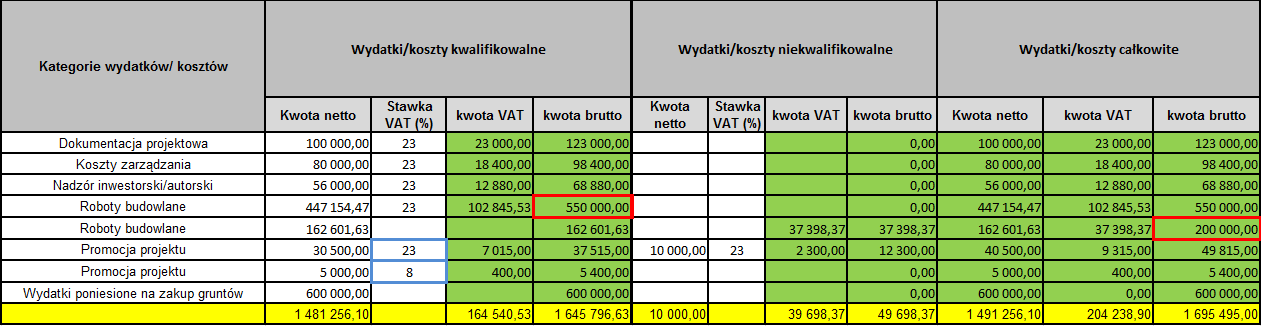 UWAGA:W trakcie wprowadzania danych mogą wystąpić błędy wynikające z zaokrągleń. Jeżeli taka sytuacja będzie miała miejsce przy wyliczeniu przez system kwoty VAT, wówczas system pozwala na ręczne skorygowanie wartości w polu „kwota VAT”.WALIDACJASystem sprawdza, czy kwoty podane w podziale na lata (kwalifikowalne i niekwalifikowalne) 
po zsumowaniu równają się łącznej kwocie brutto (kosztów kwalifikowalnych 
i niekwalifikowanych) dla danej kategorii kosztów. Ponadto system sprawdza zgodność wyliczonych w tej sekcji kosztów całkowitych 
i kwalifikowalnych z wartościami podanymi w sekcji 9 Montaż finansowy. SEKCJA 12. ŹRÓDŁA FINANSOWANIA WYDATKÓW KWALIFIKOWALNYCHW tej części wniosku należy dokonać podziału źródeł finansowania projektu w rozbiciu 
na wydatki ogółem oraz wydatki kwalifikowalne. Należy pamiętać, iż wydatki ogółem 
w źródłach finansowania muszą uwzględniać koszty niekwalifikowalne, 
a więc wkład własny należy zwiększyć o wysokość kosztów niekwalifikowalnych, jeżeli takie występują w projekcie.  Udział EFRR podlega limitom wynikającym z zapisów znajdujących się w opisie każdego działania w Szczegółowym Opisie Osi Priorytetowych Regionalnego Programu Operacyjnego Województwa Świętokrzyskiego na lata 2014-2020. Ponadto, poziom dofinansowania projektów z EFRR w danym konkursie może zostać ustalony przez Zarząd Województwa 
na innym, niż maksymalny określony w SZOOP. Stosowna informacja jest w takim przypadku zawarta w ogłoszeniu o naborze wniosków. Źródła finansowania wydatków:Środki wspólnotowe – część środków pochodząca z dotacji z Europejskiego Funduszu Rozwoju Regionalnego (EFRR);Krajowe środki publiczne, w tym:Budżet Państwa- są to środki pochodzące z budżetu państwa;Budżet jednostek samorządu terytorialnego - budżet województwa, powiatu, gminy. Jako środki jst mogą być traktowane również pożyczki lub kredyty;Inne krajowe środki publiczne - należy przez to rozumieć między innymi: fundusze celowe np. środki NFOŚ, WFOŚ, będące pożyczką bezzwrotną (umarzalną), środki specjalne, itp.  W przypadku instytucji spoza sektora finansów publicznych, wkład własny, co do zasady, jest wkładem prywatnym, jednak jeżeli Wnioskodawca dysponować będzie środkami 
ze źródeł publicznych, których pozyskanie zostało potwierdzone umowami/decyzjami, wówczas środki te powinny zostać uwzględnione jako Inne krajowe środki publiczne. Środki prywatne – środki wnoszone przez podmioty spoza sektora finansów publicznych np. stowarzyszenia, fundacje, kościoły i związki wyznaniowe lub ich osoby prawne, niepubliczne uczelnie wyższe, przedsiębiorców itp. w formie środków własnych, kredytów, pożyczek itp.EBI – środki pochodzące z Europejskiego Banku Inwestycyjnego SEKCJA 13. HARMONOGRAM RZECZOWO-FINANSOWYSEKCJA 13. HARMONOGRAM RZECZOWO-FINANSOWYZakres rzeczowyW ramach projektu należy wyodrębnić zadania, a następnie opisać działania planowane do realizacji w ramach każdego 
z nich, podając również czas realizacji i podmiot działania 
(w szczególności w przypadku, gdy projekt jest realizowany przez więcej niż jeden podmiot). Zadanie w ramach projektu powinno stanowić pewien jasno wyodrębniony i zamknięty zakres prac, który może składać 
się z jednego lub kilku działań. Nie należy tworzyć odrębnych zadań dla każdej z kategorii kosztów. Jedynie w przypadku inwestycji, dla których wyodrębniono więcej niż jedno zadanie, dopuszczalne jest ujęcie kosztów wspólnych (niepodzielnych) np. kosztów promocji, zarządzania czy dokumentacji jako odrębnych zadań w projekcie. W przypadku projektów, które polegają na modernizacji tylko jednego obiektu lub projektów liniowych dot. np. budowy dróg, kanalizacji, dopuszcza się zdefiniowanie jednego zadania 
w ramach projektu. Pole „Nazwa zadania” może zawierać maksymalnie 100 znaków, uwzględniając spacje. Pole „Opis działań planowanych do realizacji w ramach wskazanych działań/czas realizacji/podmiot działania” może zawierać maksymalnie 500 znaków, uwzględniając spacje.W ramach RPOWŚ na lata 2014-2020 nie przewiduje się wydatków rozliczanych ryczałtowo z Instytucją Zarządzającą. W związku z powyższym, pola w kolumnie „Wydatki rozliczane ryczałtowo”(pole typu check box) automatycznie przyjmują wartości ‘Nie”. Pola w kolumnie „Wydatki rzeczywiście ponoszone” (pole typu check box) automatycznie przyjmują wartości ‘Tak’. SEKCJA 13. HARMONOGRAM RZECZOWO-FINANSOWYSEKCJA 13. HARMONOGRAM RZECZOWO-FINANSOWYSEKCJA 13. HARMONOGRAM RZECZOWO-FINANSOWYZakres finansowyWydatki rzeczywiście ponoszone w ramach projektu należy pokazać w rozbiciu na zadania (zdefiniowane w części „Zakres rzeczowy”). Wydatki rzeczywiście ponoszone w ramach projektu należy pokazać w rozbiciu na zadania (zdefiniowane w części „Zakres rzeczowy”). Zakres finansowyKategoria kosztów Wybór z listy rozwijanej. System pozwala na dodawanie kolejnych kategorii kosztów. Zakres finansowyNazwa kosztu Należy doprecyzować, jakie wydatki będą ponoszone w ramach danej kategorii kosztów (maksymalnie 200 znaków uwzględniając spacje). Nazwa kosztu powinna być unikalna 
w ramach danej kategorii kosztów 
i danego zadania oraz nie powinna stanowić powtórzenia nazwy kategorii kosztów. Zakres finansowyWydatki ogółem System automatycznie wylicza wartość wydatków ogółem.Zakres finansowyWydatki niekwalifikowalneNależy wpisać wartość wydatków niekwalifikowalnych dla danej kategorii kosztu.Zakres finansowyWydatki kwalifikowalneNależy wpisać wartość wydatków kwalifikowalnych dla danej kategorii kosztu.Zakres finansowyDofinansowanie Należy wpisać wartość dofinansowania, przypadającego 
na daną kategorię kosztów 
w ramach zadania. Zakres finansowy% dofinansowaniaSystem automatycznie wylicza 
% dofinansowania.Zakres finansowySystem automatycznie sumuje wszystkie kolumny oraz automatycznie sumuje wydatki w podziale na zadania, a także
w podziale na kategorie kosztów. UWAGA:W trakcie wprowadzania danych mogą wystąpić błędy wynikające z zaokrągleń. Jeżeli taka sytuacja będzie miała miejsce przy wyliczeniu przez system łącznej kwoty dofinansowania (różnica jednego grosza), wówczas należy dokonać ręcznej korekty wartości dofinansowania dla jednej z kategorii kosztów. W przypadku robót, które zgodnie z zapisami SZOOP i/lub regulaminu konkursu podlegają limitom, należy w ramach zadania/poszczególnych zadań jednoznacznie wyodrębnić te koszty, powielając kategorię „Roboty budowlane” i ujmując w niej te wydatki. Umożliwi to weryfikację zachowania wymaganego limitu (np. koszty termomodernizacji 
w działaniu 4.4, koszty systemów zaopatrzenia w wodę 
w działaniu 4.3, itp.). WALIDACJASystem automatycznie sprawdza zgodność wyliczeń z sekcją 11 Harmonogram ponoszenia wydatków/kosztów  kwalifikowalnych i niekwalifikowalnych w projekcie.System automatycznie sumuje wszystkie kolumny oraz automatycznie sumuje wydatki w podziale na zadania, a także
w podziale na kategorie kosztów. UWAGA:W trakcie wprowadzania danych mogą wystąpić błędy wynikające z zaokrągleń. Jeżeli taka sytuacja będzie miała miejsce przy wyliczeniu przez system łącznej kwoty dofinansowania (różnica jednego grosza), wówczas należy dokonać ręcznej korekty wartości dofinansowania dla jednej z kategorii kosztów. W przypadku robót, które zgodnie z zapisami SZOOP i/lub regulaminu konkursu podlegają limitom, należy w ramach zadania/poszczególnych zadań jednoznacznie wyodrębnić te koszty, powielając kategorię „Roboty budowlane” i ujmując w niej te wydatki. Umożliwi to weryfikację zachowania wymaganego limitu (np. koszty termomodernizacji 
w działaniu 4.4, koszty systemów zaopatrzenia w wodę 
w działaniu 4.3, itp.). WALIDACJASystem automatycznie sprawdza zgodność wyliczeń z sekcją 11 Harmonogram ponoszenia wydatków/kosztów  kwalifikowalnych i niekwalifikowalnych w projekcie.SEKCJA 14. WSKAŹNIKIW ramach RPOWŚ na lata 2014-2020 rozróżnia się następujące kategorie wskaźników:Wskaźniki kluczowe – są to wskaźniki określone dla poszczególnych Priorytetów Inwestycyjnych na poziomie krajowym na WLWK 2014, obowiązkowo zaimplementowane do programu. Wśród wskaźników kluczowych znajdują się również wskaźniki horyzontalne odnoszące się do wpływu interwencji Umowy Partnerskiej w kluczowych dla Komisji Europejskiej obszarach. Ze względu na przekrojowy charakter, wskaźniki horyzontalne odnoszą się do wszystkich Priorytetów Inwestycyjnych.Wskaźniki specyficzne dla programu  - dodatkowe wskaźniki określone przez Instytucję Zarządzającą RPOWŚ na lata 2014-2020 na poziomie programu;Wymienione powyżej wskaźniki mogą mieć charakter produktu lub rezultatu. Produkt – to bezpośredni, materialny efekt realizacji przedsięwzięcia, mierzony konkretnymi wielkościami. Wskaźniki produktu powinny wynikać z logiki interwencji i jak najtrafniej obrazować charakter projektu oraz postęp w jego realizacji. Dla każdego z wybranych wskaźników produktu Beneficjent zobowiązany jest do wskazania wartości docelowej danego wskaźnika. Wartość docelowa dla wskaźnika produktu to wyrażony liczbowo stan danego wskaźnika na moment zakończenia rzeczowej realizacji projektu. Rezultat – to bezpośredni wpływ zrealizowanego przedsięwzięcia na otoczenie społeczno-ekonomiczne, uzyskane po zakończeniu realizacji projektu. Dla wartości bazowej wskaźnika rezultatu należy przyjąć wartość „0”. Docelowa wartość wskaźnika rezultatu powinna zostać osiągnięta w momencie zakończenia realizacji projektu, bądź w okresie bezpośrednio po tym terminie (co do zasady – w okresie 12 miesięcy od zakończenia okresu realizacji projektu, określonego w umowie/decyzji o dofinansowaniu projektu). W przypadku wskaźników rezultatu oznaczających trend (wzrost, zmniejszenie, liczba dodatkowych, spadek) jako wartość docelową należy podać planowany do osiągnięcia przyrost lub spadek. Przy czym 
w studium wykonalności/biznes planie powinny znaleźć się dane, na podstawie których wyliczono przyrost lub spadek. Założone w projekcie wskaźniki rezultatu muszą być utrzymywane przez okres trwałości. Nazwy wskaźników należy wybrać z listy rozwijanej (po wpisaniu pierwszych liter nazwy wskaźnika, system odszuka pełną nazwę). Sposób postępowania przy wyborze wskaźników:Beneficjent jest zobowiązany w pierwszej kolejności do wyboru wskaźników kluczowych i/lub specyficznych dla programu (produktu i rezultatu) adekwatnych dla realizowanego projektu z listy wskaźników podanych w pkt. 8 i 9 Szczegółowego Opisu Osi Priorytetowych RPOWŚ (SZOOP) dla działania, w ramach którego składany jest projekt. Nie należy wybierać wskaźników kluczowych/specyficznych (produktu lub rezultatu) spoza wskaźników wymienionych w SZOOP dla danego działania.Ponadto Beneficjent jest zobowiązany wybrać wszystkie poniższe wskaźniki horyzontalne (produktu i rezultatu), nawet jeżeli wartości dla tych wskaźników będą zerowe. Lista wskaźników horyzontalnych:-  „Liczba obiektów dostosowanych do potrzeb osób z niepełnosprawnościami” (szt.) – produkt;- „Liczba osób objętych szkoleniami/doradztwem w zakresie kompetencji cyfrowych O/K/M” (osoby) – produkt;- „Liczba projektów, w których sfinansowano koszty racjonalnych usprawnień dla osób 
z niepełnosprawnościami” (szt.) – produkt, zgodnie z definicją poniżej:Definicja wskaźnika: racjonalne usprawnienie oznacza konieczne i odpowiednie zmiany 
i dostosowania, nienakładające nieproporcjonalnego lub nadmiernego obciążenia, jeśli jest to potrzebne w konkretnym przypadku, w celu zapewnienia osobom 
z niepełnosprawnościami możliwości korzystania z wszelkich praw człowieka 
i podstawowych wolności oraz ich wykonywania na zasadzie równości z innymi osobami (zgodnie z art. 2 Konwencji o prawach osób niepełnosprawnych). Wskaźnik mierzony 
w momencie rozliczenia wydatku związanego z racjonalnymi usprawnieniami. Przykłady racjonalnych usprawnień: tłumacz języka migowego, transport niskopodłogowy, dostosowanie infrastruktury (nie tylko budynku, ale też sprzętu np. komputer, czytnik dla osób niewidzących), osoby asystujące, odpowiednie dostosowanie wyżywienia. Wybór wskaźnika dot. finansowania racjonalnych usprawnień powoduje konieczność wskazania również wskaźnika: liczba obiektów dostosowanych do potrzeb osób 
z niepełnosprawnościami. - „Wzrost zatrudnienia we wspieranych przedsiębiorstwach” (EPC) – rezultat – wskaźnik obowiązkowy dla celów monitorowania przez IZ – dotyczy wyłącznie działań: 1.2, 1.3, 2.1, 2.2, 2.3, 2.4, 2.5, 2.6, 3.2, 4.3, 4.5, 6.3, 7.2. - „Wzrost zatrudnienia we wspieranych podmiotach (innych niż przedsiębiorstwa)” (EPC) – rezultat;- „Liczba utrzymanych miejsc pracy” (EPC) – rezultat, zgodnie z definicją poniżej:Definicja wskaźnika:  liczba etatów brutto w pełnym wymiarze czasu pracy, które zostały utrzymane w wyniku wsparcia, w ciągu pełnego roku kalendarzowego od zakończenia realizacji projektu, a które byłyby zlikwidowane, gdyby Beneficjent nie otrzymał wsparcia 
na realizację projektu. Etaty muszą być obsadzone (nieobsadzonych stanowisk  się nie wlicza). Praca może być na pełen etat, w niepełnym wymiarze czasu pracy lub sezonowa. Niepełne etaty i/lub prace sezonowe należy przeliczyć na ekwiwalent pełnego czasu pracy (EPC). W związku z powyższym osoby zatrudnione w otoczeniu Beneficjenta (np. ochrona obiektu zapewniana przez firmę zewnętrzną, osoba prowadząca punkt gastronomiczny itp) nie można zakwalifikować jako wyżej wymieniony wskaźnik.- „Liczba nowo utworzonych miejsc pracy – pozostałe formy” (EPC) – rezultat, zgodnie 
z definicją poniżej:Definicja wskaźnika: miejsca pracy utworzone w wyniku realizacji projektu, które nie wpisują się w żaden z pozostałych wskaźników dot. zatrudnienia, są to m.in. umowy cywilno-prawne, miejsca pracy dla obsługi projektu, nietrwałe miejsca pracy.UWAGA:Wartości wskaźników należy podać z dokładnością do dwóch miejsc po przecinku – bez zaokrąglania „w górę”.Ponadto, podawane w tej sekcji wartości wskaźników muszą być spójne z danymi liczbowymi podawanymi w sekcji 4 Charakterystyka projektu w polu „Krótki opis projektu”.SEKCJA 15. ZGODNOŚĆ PROJEKTU Z PRAWEM ZAMÓWIEŃ PUBLICZNYCHW tej części należy wykazać wszystkie postępowania o udzielenie zamówienia, przeprowadzone lub planowane do przeprowadzenia (ujmuje się w tym punkcie, także prace przygotowawcze) w ramach projektu. Dla każdego odrębnego przetargu należy podać odpowiedni dla wartości, rodzaju zamówienia, tryb postępowania przetargowego, przedmiot zamówienia, datę ogłoszenia lub planowaną datę jego ogłoszenia oraz numer ogłoszenia 
(dla postępowań już ogłoszonych). System automatycznie sumuje liczbę postępowań 
w ramach projektu.Aplikacja umożliwia wpisanie kilku postępowań.SEKCJA 17. PODPISY WNIOSKODAWCYNazwa Instytucji oraz dane osobowe upoważnionych osób zostaną wygenerowane automatycznie przez system, na podstawie danych wprowadzonych w sekcji 8. Należy pamiętać, aby na końcu wniosku o dofinansowanie podpisy złożyły wszystkie osoby wskazane wraz z pieczęcią imienną. Datę podpisania wniosku należy wybrać z kalendarza.1.021.09.2015Bartosz KubalaInstrukcja wypełniania wniosku EFRR1.113.11.2015Aktualizacja1.219.11.2015Aktualizacja1.318.02.2016Aktualizacja